แผนแม่บทส่งเสริมคุณธรรมจังหวัดกาฬสินธุ์ (พ.ศ. ๒๕๕๙ – ๒๕๖๔)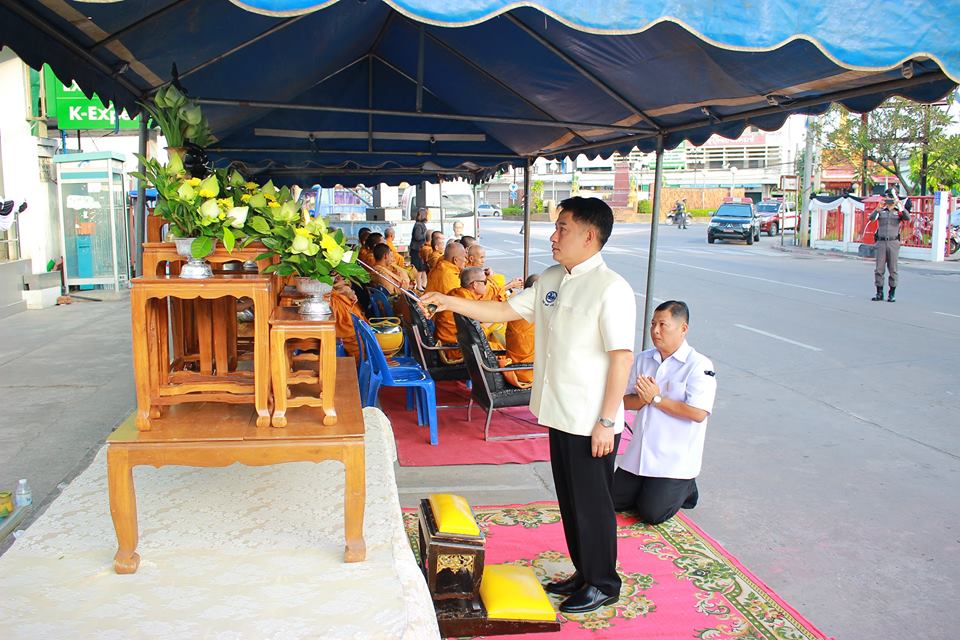 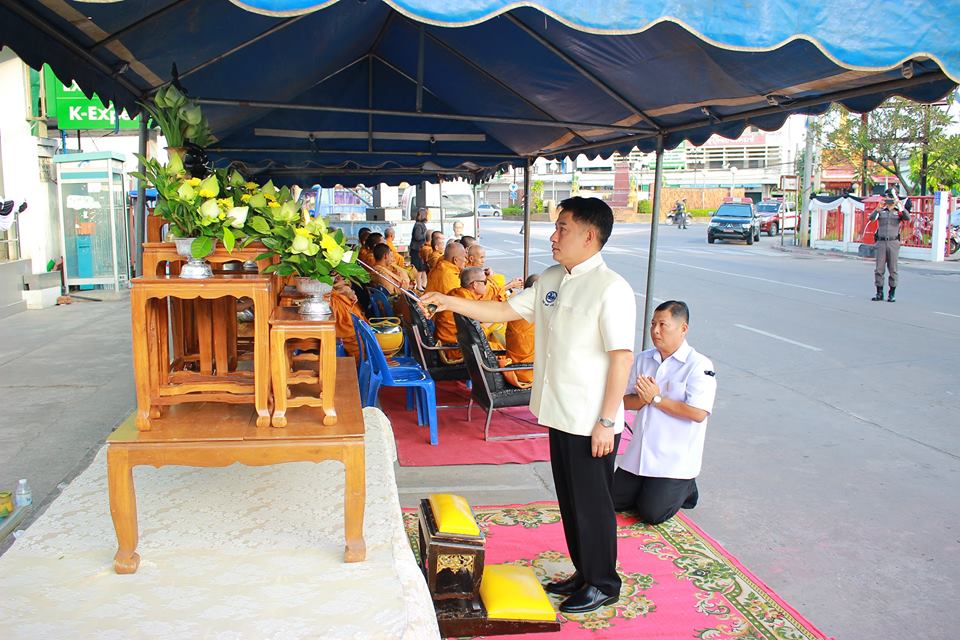 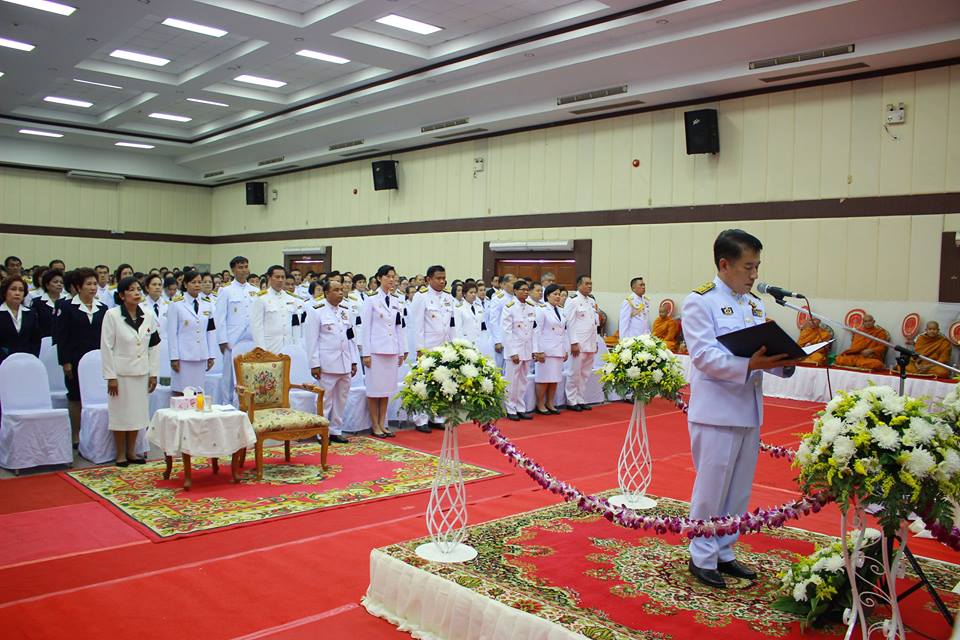 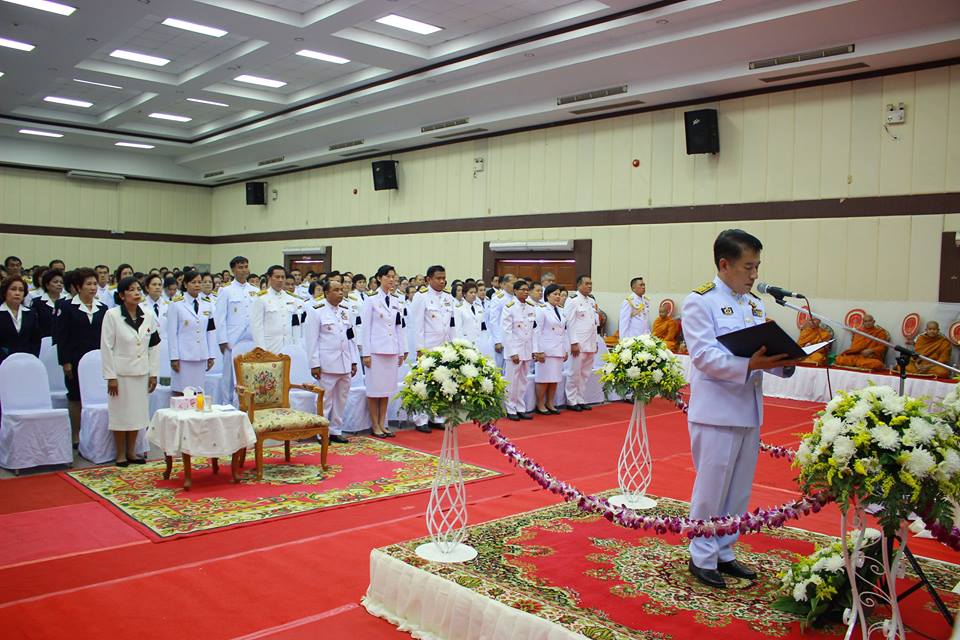 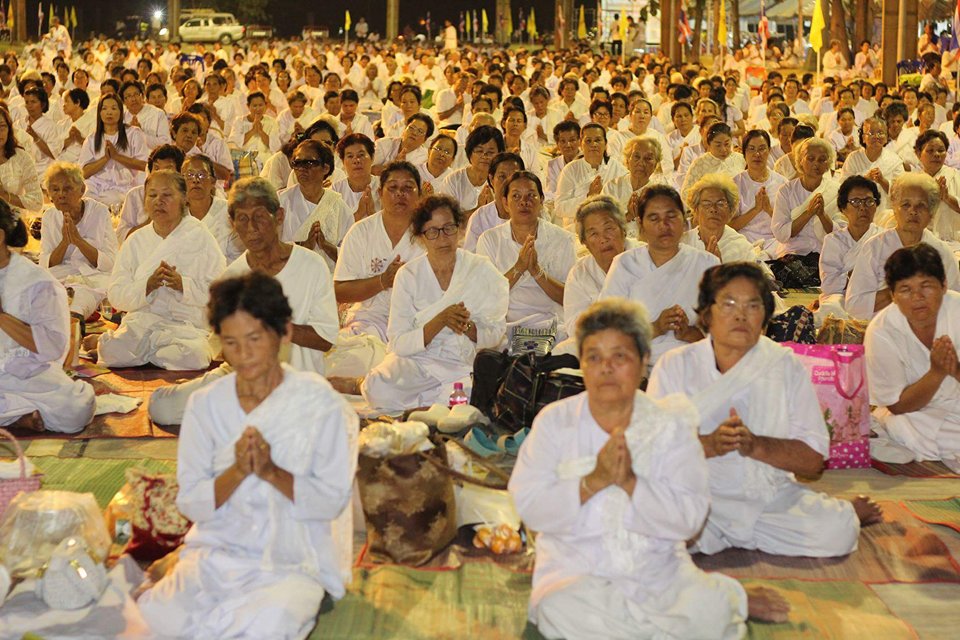 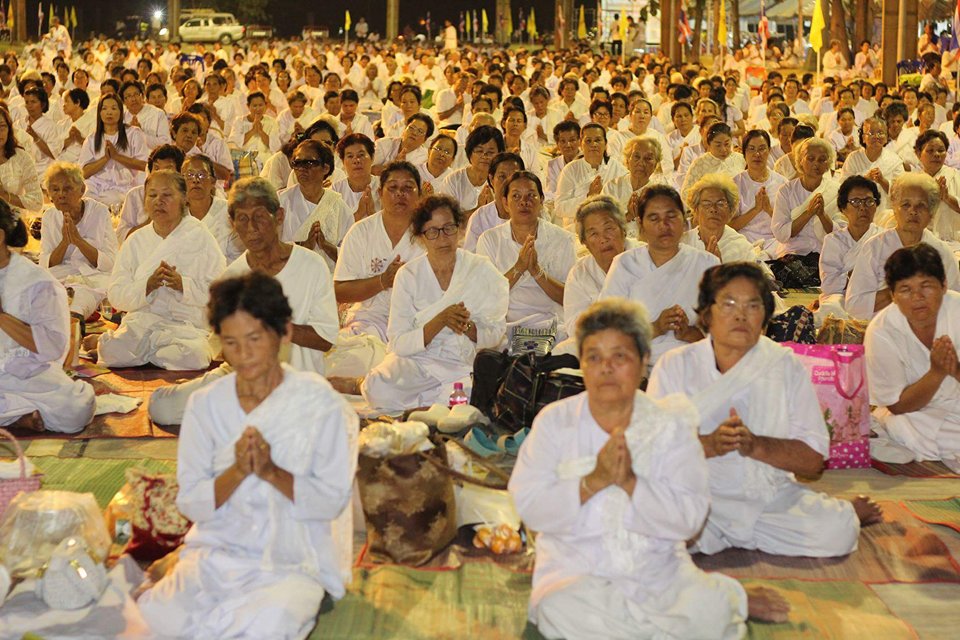 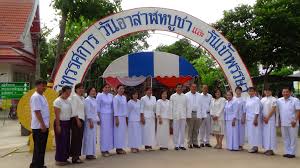 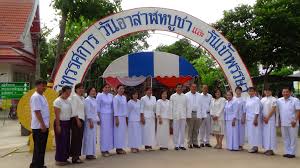 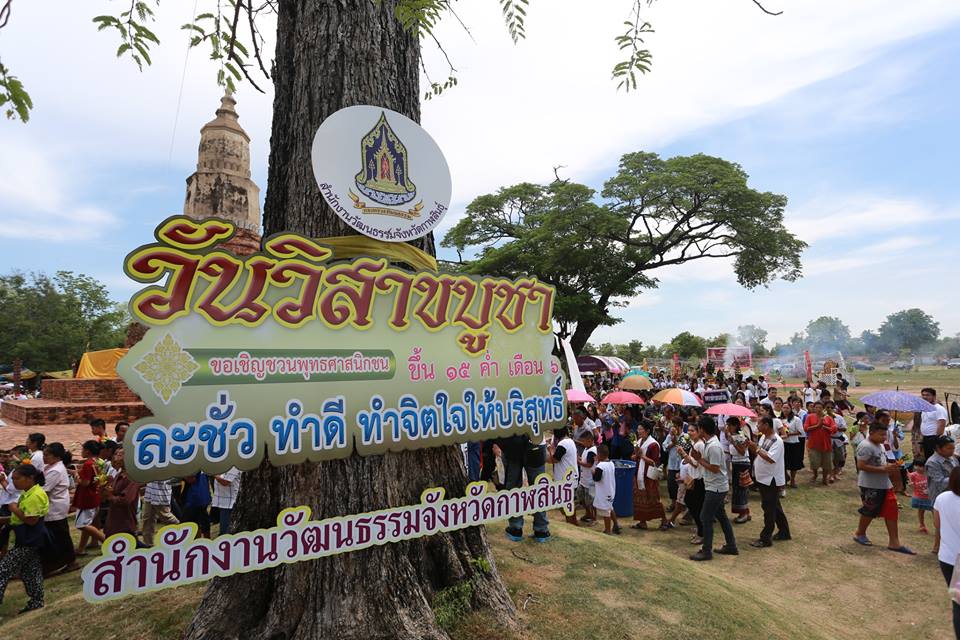 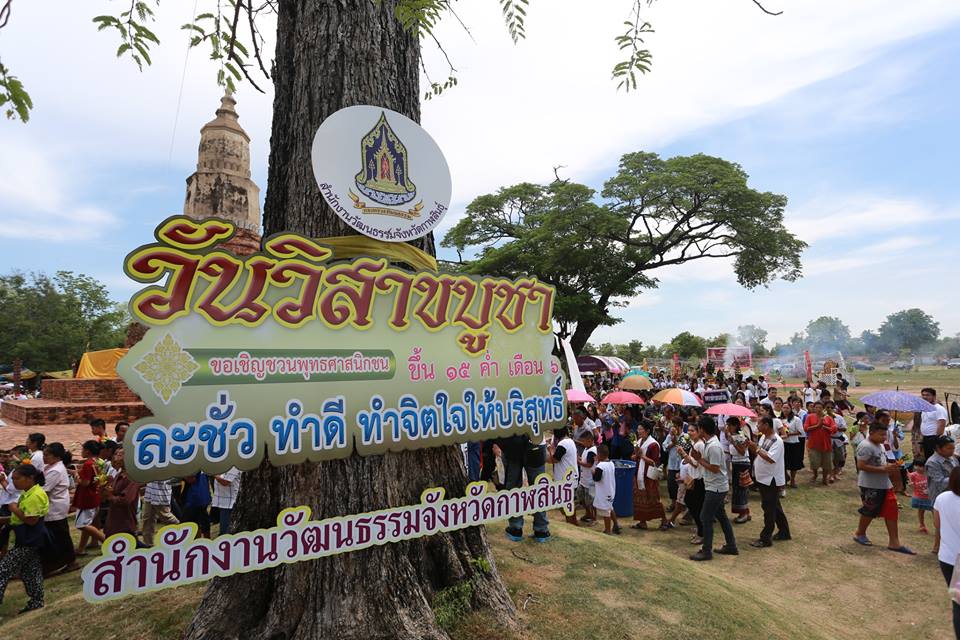 ..............................................................................................................................................................................สำนักงานวัฒนธรรมจังหวัด						กลุ่มส่งเสริมกิจกรรมทางศาสนา ศิลปะ วัฒนธรรม  	              โทร. ๐๔๓ ๘๑๕ ๘๐๖โทรสาร ๐๔๓ ๘๑๕ ๘๐๖คำนำ		ปัจจุบันปัญหาสังคมนานาประการ ซึ่งล้วนเป็นผลมาจากปัญหาการขาดคุณธรรมจริยธรรมของคนในสังคมไทย ปัญหาเหล่านี้เป็นตัวบ่งชี้ให้เห็นถึงความจำเป็นในการที่จะต้องร่วมมือกันเร่งส่งเสริมคุณธรรมจริยธรรมที่เหมาะสมให้แก่เด็ก เยาวชน และพลเมืองของประเทศ ซึ่งเป็นนโยบายของรัฐบาลที่ต้องการพัฒนาประเทศให้สมดุลทั้งทางวัตถุและจิตใจควบคู่กันไปให้ “คุณธรรมนำการพัฒนา”  		คณะกรรมการส่งเสริมคุณธรรมแห่งชาติ ได้ทำแผนแม่บทส่งเสริมคุณธรรมแห่งชาติ ฉบับที่ ๑ (พ.ศ ๒๕๕๙ – ๒๕๖๔) ตามมติคณะรัฐมนตรี เมื่อวันที่  ๑๒  กรกฎาคม  ๒๕๕๙ จังหวัดกาฬสินธุ์ได้จัดทำแผนแม่บทส่งเสริมคุณธรรมระดับจังหวัด เพื่อเป็นกลไกเครื่องมือในการขับเคลื่อนการส่งเสริมคุณธรรมจริยธรรม ในจังหวัดกาฬสินธุ์ โดยมีทุกภาคส่วน มาร่วมกันดำเนินการบูรณาการตามแนวทาง “ประชารัฐ” เพื่อให้เกิดประโยชน์สูงสุดต่อประชาชน แผนแม่บทฯ ฉบับนี้ ประกอบด้วย สาระสำคัญได้แก่ วิสัยทัศน์ เป้าประสงฆ์ วัตถุประสงค์หลัก ยุทธศาสตร์และกลยุทธ์และแนวทางการดำเนินงาน		คณะอนุกรรมการส่งเสริมคุณธรรม ขอขอบคุณคณะกรรมการ ผู้ทรงคุณวุฒิ และผู้มีส่วนเกี่ยวข้องทุกฝ่าย ตลอดจนหน่วยงานต่าง ๆ ที่มีส่วนร่วมในการจัดทำและขับเคลื่อนแผนแม่บทส่งเสริมคุณธรรมจังหวัดกาฬสินธุ์ สู่การปฏิบัติอย่างเป็นรูปธรรม เพื่อให้เกิดความมั่นคง มั่งคั่ง และยั่งยืนต่อไป 						จังหวัดกาฬสินธุ์สารบัญ											หน้าส่วนที่ ๑ ความเป็นมา ทฤษฏี เหตุผล วัตถุประสงค์ กรอบแนวทางการดำเนินงาน	๑.๑ ความเป็นมา									๑	๑.๔ คุณธรรม จริยธรรม และธรรมาภิบาล ตามปรัชญาของเศรษฐกิจพอเพียง		๑๕	๑.๕ หลักการ วัตถุประสงค์ในการดำเนินงานส่งเสริมคุณธรรมระดับจังหวัด		๑๖ส่วนที่  ๒ วิสัยทัศน์ พันธ์กิจ ยุทธศาสตร์การส่งเสริมคุณธรรม	๒.๑ วิสัยทัศน์									๑๙๒.๒ เป้าประสงค์ 								๑๙๒.๓ พันธกิจ									๑๙๒.๔ ยุทธศาสตร์									๒๐๒.๕ แนวทางการขับเคลื่อน							๒๑ส่วนที่  ๓  แผนปฏิบัติการส่งเสริมคุณธรรมจริยธรรมจังหวัดกาฬสินธุ์  ประจำปี ๒๕๖๐	๓.๑ แผนปฏิบัติการส่งเสริมคุณธรรมจริยธรรมจังหวัดกาฬสินธุ์  ประจำปี ๒๕๖๐	๒๔ภาคผนวก	คำสั่งจังหวัดกาฬสินธุ์ ที่ ๔๔๖๐/๒๕๕๙  ลงวันที่  ๕  ตุลาคม  ๒๕๕๙ส่วนที่ ๑ความเป็นมา ทฤษฏี เหตุผล วัตถุประสงค์ กรอบแนวทางการดำเนินงาน๑. ความเป็นมา จากนโยบายของรัฐบาลที่ให้ความสำคัญในการส่งเสริมคุณธรรมจริยธรรมของประชาชน โดยให้นำศาสนา วัฒนธรรมและความเป็นไทยมาสร้างสรรค์สังคมไทยให้เกิดความเข้มแข็งอย่างมีคุณภาพและคุณธรรม เป็นการพัฒนาประเทศที่มีความสมดุลทั้งด้านวัตถุและจิตใจ โดยให้ “คุณธรรมนาการพัฒนา”    สร้างสังคมแห่งคุณธรรมตามแผนยุทธศาสตร์ชาติ ๒๐ ปี ให้สังคมเกิดความมั่นคง สงบสุขร่มเย็นด้วยมิติทางศาสนา รวมทั้งระบบเศรษฐกิจเกิดความมั่งคั่ง เข้มแข็งด้วยวิถีวัฒนธรรมไทย และยั่งยืนด้วยหลักปรัชญาของเศรษฐกิจพอเพียง โดยมุ่งหวังที่จะเห็น ๓ สถาบันหลักของชาติคือชาติ ศาสนา และพระมหากษัตริย์ มีความเข้มแข็ง เป็นฐานรากให้บ้านเมืองสมานฉันท์และมั่นคงอย่างยั่งยืน ดังนั้น เพื่อสนองนโยบายรัฐบาลดังกล่าว   จึงเป็นเหตุผลที่ทำให้เกิด “แผนแม่บทส่งเสริมคุณธรรมแห่งชาติ” คณะอนุกรรมการจัดทำแผนแม่บทส่งเสริมคุณธรรมแห่งชาติ ฉบับที่ ๑ ได้จัดทำแผนแม่บทฯ โดยผ่านการพิจารณาจากผู้ทรงคุณวุฒิ นักวิชาการ หน่วยงานภาครัฐ เอกชน สื่อมวลชน และกระบวนการรับฟังความคิดเห็นสาธารณะโดยวิธีประชาพิจารณ์จากภาคส่วนต่าง ๆ ใน ๔ ภาคทั่วประเทศ เพื่อให้แผนแม่บทฯ มีเป้าหมายและทิศทางที่ชัดเจน โดยให้ความสำคัญในเรื่องของการนำไปสู่การปฏิบัติในระดับต่าง ๆ ยึดหลักการภารกิจและการมีส่วนร่วม รวมถึงเพิ่มการใช้    องค์ความรู้ เทคโนโลยีนวัตกรรมและความคิดสร้างสรรค์เป็นเครื่องมือหลักในการดาเนินการ ตลอดจนได้มี  การจัดทำแผนปฏิบัติการที่ครอบคลุมระยะเวลาตั้งแต่ปี ๒๕๕๙-๒๕๖๔ ซึ่งรวมถึงแผน ๑ ปี ๖ เดือนของรัฐบาลไว้ด้วย โดยจะใช้ ๔ ยุทธศาสตร์ ในการขับเคลื่อน ได้แก่ (๑) วางระบบรากฐานการเสริมสร้างคุณธรรมในสังคมไทย(๒) สร้างความเข้มแข็งในระบบการบริหารจัดการด้านการส่งเสริมคุณธรรมให้เป็นเอกภาพ      (๓) สร้างเครือข่ายความร่วมมือในการส่งเสริมคุณธรรม และ (๔) ส่งเสริมให้ประเทศไทยเป็นแบบอย่างด้านคุณธรรมในประชาคมอาเซียนและประชาคมโลก เมื่อคณะอนุกรรมการจัดทาแผนแม่บทฯ ได้จัดทำแผนแม่บทส่งเสริมคุณธรรมแห่งชาติ ฉบับที่ ๑ (พ.ศ. ๒๕๕๙-๒๕๖๔) ให้กระทรวงวัฒนธรรมนำเสนอคณะรัฐมนตรี และคณะรัฐมนตรีมีมติเห็นชอบแผนแม่บทส่งเสริมคุณธรรมแห่งชาติ ฉบับที่ ๑ (พ.ศ. ๒๕๕๙-๒๕๖๔) ตามที่กระทรวงวัฒนธรรมเสนอ เมื่อวันที่ ๑๒ กรกฎาคม ๒๕๕๙ เพื่อให้เป็นกลไกสำคัญของรัฐในการสร้างความสมดุลทั้งทางวัตถุและจิตใจ ทำให้ประเทศชาติและประชาชนมีความมั่นคง มั่งคั่ง และยั่งยืน โดยให้หน่วยงานที่เกี่ยวข้องนำไปปฏิบัติและรายงานผลต่อคณะกรรมการส่งเสริมคุณธรรมแห่งชาติ และรายงานต่อคณะรัฐมนตรีต่อไป ๒ดังนั้น เพื่อให้การขับเคลื่อนแผนแม่บทส่งเสริมคุณธรรมแห่งชาติ ฉบับที่ ๑ (พ.ศ. ๒๕๕๙-๒๕๖๔) เป็นไปอย่างมีประสิทธิภาพและเกิดสัมฤทธิผล คณะกรรมการส่งเสริมคุณธรรมแห่งชาติ จึงเห็นสมควรให้หน่วยงานระดับกระทรวงและระดับจังหวัดดำเนินการจัดทำแผนแม่บทส่งเสริมคุณธรรมและแผนปฏิบัติการประจำปีงบประมาณ พ.ศ. ๒๕๕๙-๒๕๖๔ ของแต่ละหน่วยงาน พร้อมกับนำแผนแม่บทส่งเสริมคุณธรรมแห่งชาติ ฉบับที่ ๑ (พ.ศ. ๒๕๕๙-๒๕๖๔) ไปบรรจุไว้เป็นยุทธศาสตร์หนึ่งในแผนปฏิบัติราชการ ๔ ปีของหน่วยงานด้วย  ๒. หลักการในการขับเคลื่อนแผนแม่บทฯ หลักการพื้นฐานเพื่อการขับเคลื่อนแผนแม่บทฯสู่การปฏิบัติ จำเป็นต้องดำเนินการอย่างเป็นขั้นตอน เพื่อสร้างการยอมรับและการมีส่วนร่วมในการส่งเสริมคุณธรรมอย่างกว้างขวางมุ่งให้เกิดกระบวนการ บูรณาการเชื่อมโยงแผนแม่บทฯ ทั้งฉบับกับทุกภาคส่วนของสังคม พร้อมทั้งผลักดันให้คนไทยทุกภาคส่วนร่วมเสริมสร้างคุณธรรมทุกองคาพยพ ดังนี้๒.๑ ขับเคลื่อนการส่งเสริมคุณธรรมในทุกระดับ โดยยึดแผนแม่บทส่งเสริมคุณธรรมแห่งชาติ ฉบับที่ ๑ เป็นกรอบทิศทางในการปฏิบัติในระดับต่างๆเพื่อให้สอดคล้องกับนโยบายของรัฐบาล-แนวคิด-พื้นที่-ภารกิจ-การมีส่วนร่วมของภาคีประชารัฐ ทั้งภาครัฐ ภาคเอกชน ภาคประชาสังคม ๒.๒ กระจายการส่งเสริมคุณธรรมลงสู่พื้นที่ โดยยึดหลักพัฒนาพื้นที่ตามภารกิจและการมีส่วนร่วม ให้จังหวัดเป็นพื้นที่ในการขับเคลื่อนและเชื่อมโยงจากระดับประเทศสู่ระดับพื้นที่ชุมชน ๒.๓ ใช้องค์ความรู้และกลไกภาคีเครือข่าย เป็นเครื่องมือในการขับเคลื่อนงานในทุกระดับจนถึงระดับพื้นที่ชุมชนท้องถิ่น ๓. วัตถุประสงค์ในการจัดทำแนวทาง ๓.๑ เพื่อให้การขับเคลื่อนยุทธศาสตร์ของแผนแม่บทฯ สู่การปฏิบัติด้วยการมีส่วนร่วมของ  ทุกภาคส่วนของสังคม โดยเฉพาะเป็นการอำนวยความสะดวกให้แก่หน่วยงานต่าง ๆ โดยให้ข้อมูลที่ชัดเจนเกี่ยวกับวิธีการและขั้นตอนการจัดทำแผนแม่บทส่งเสริมคุณธรรมและแผนปฏิบัติการส่งเสริมคุณธรรมของหน่วยงานต่างๆ ๓.๒ เพื่อสร้างความเข้าใจร่วมกันให้แก่หน่วยงานต่าง ๆ ในการขับเคลื่อนแผนแม่บทฯ ให้บรรลุเป้าหมาย ๓.๓ เพื่อบูรณาการแผนแม่บทฯ สู่การปฏิบัติในพื้นที่ชุมชนท้องถิ่นทั่วประเทศ โดยให้หน่วยงาน ต่าง ๆ ขับเคลื่อนแผนแม่บทฯ ตามบริบทภารกิจหน้าที่ของแต่ละหน่วยงาน ๓.๔ เพื่อให้มีระบบการติดตามและประเมินผลเป็นภาพรวมตั้งแต่ระดับประเทศจนถึงชุมชน ๓๔. เป้าหมายในการขับเคลื่อนแผนแม่บทฯ ๔.๑ ประชาชนมีพฤติกรรมที่ถูกต้องดีงามด้วยหลักธรรมทางศาสนา มีความมั่งคั่ง ยั่งยืนด้วยหลักปรัชญาของเศรษฐกิจพอเพียงและวิถีวัฒนธรรมไทย ๔.๒ องค์กร/หน่วยงาน/ชุมชน/สังคม เป็นสังคมคุณธรรมที่ยึดมั่นในสถาบันชาติ ศาสนาและพระมหากษัตริย์ มีความเอื้ออาทรและแบ่งปัน ๔.๓ ประเทศชาติมีความสงบสุข สมานฉันท์ มั่นคงด้วยมิติทางศาสนาอย่างยั่งยืน เป็นแบบอย่างในการส่งเสริมคุณธรรมในประชาคมอาเซียนและประชาคมโลก ๕. ตัวชี้วัดผลสำเร็จ ๕.๑ ทุกหน่วยงาน/องค์กรทั้งภาครัฐ ภาคเอกชนและภาคประชาสังคม มีส่วนร่วมส่งเสริม สนับสนุนและดำเนินการ กำหนดนโยบายและวางแผนการจัดกิจกรรมปลูกฝังคุณธรรมและวัฒนธรรมให้แก่สังคมอย่างเหมาะสมและมีประสิทธิภาพ ๕.๒ มีการพัฒนาระบบกลไกการบริหารจัดการงานส่งเสริมคุณธรรมจริยธรรม มีระบบบริหารจัดการทางวิชาการ การวิจัย การพัฒนามาตรฐานด้านการส่งเสริมคุณธรรม มีหลักสูตร มีระบบกำกับติดตามและประเมินผลคุณธรรมและความสมานฉันท์ สอดคล้องกับข้อมูลข้อเท็จจริงในพื้นที่ รวมทั้งสอดคล้องตามแผนแม่บทฯ๕.๓ มีภาคีเครือข่ายความร่วมมือในการส่งเสริมคุณธรรมในสังคมไทยเพิ่มมากขึ้นทาให้ประชาชนมีคุณภาพชีวิตที่ดีขึ้น ๕.๔ ประเทศไทยเป็นแบบอย่างด้านคุณธรรมในประชาคมอาเซียนและประชาคมโลก๖. ข้อปฏิบัติหลักสำหรับสังคมคุณธรรม แผนแม่บทส่งเสริมคุณธรรมแห่งชาติ ฉบับที่ ๑ (พ.ศ.๒๕๕๙ – ๒๕๖๔) สนับสนุนให้คนไทย ชุมชน หน่วยงาน/องค์กรต่าง ๆ นำทุนทางสังคมและวัฒนธรรมที่มีอยู่มาเป็นข้อปฏิบัติหลักสำหรับสังคมคุณธรรม ดังต่อไปนี้๖.๑ การยึดและปฏิบัติตามหลักธรรมทางศาสนาของแต่ละศาสนา โดยนำหลักธรรมทางศาสนาเกี่ยวกับการสอนให้เป็นคนซื่อตรง มีวินัย เสียสละ และความพอเพียง มาบูรณาการกับการดำเนินชีวิต เพื่อเป็นแนวทางในการประพฤติปฏิบัติตนได้อย่างถูกต้อง แม้ว่าหลักธรรมของแต่ละศาสนาจะมีมากมายและมีความแตกต่างกัน แต่โดยพื้นฐานของแต่ละศาสนา ต่างก็มุ่งสอนให้ศาสนิกประพฤติปฏิบัติตนตามหลักธรรมทางศาสนา โดยให้มุ่งกระทำแต่ความดีและละเว้นการกระทำความชั่วทั้งปวง ซึ่งเป็นคำสอนร่วมกันของทุกศาสนาที่มนุษย์พึงปฏิบัติต่อเพื่อนมนุษย์ ได้แก่ ๔(๑) ข้อปฏิบัติที่พึงละเว้น เช่น พระพุทธศาสนาสอนเรื่องศีล ๕ และ(๒) ความประพฤติที่พึงปฏิบัติ เช่น พระพุทธศาสนาสอนเรื่องธรรม ๕ ประการ เมื่อพิจารณาลักษณะดังกล่าวจึงมีความเป็น “คุณธรรมสากล” ดังนั้น แก่นแท้ของความดีคือการนำหลัก “ธรรมะ” ไม่ว่าจะเป็นของศาสนาใดมายึดถือปฏิบัติเพื่อให้เป็นคน “คิดดี พูดดี ทำดี” จนเป็นธรรมชาติหรือลักษณะนิสัย เพราะ “ธรรมะ” ที่ทุกศาสนาสอนล้วนแต่เป็นสิ่งที่สร้างให้คน “คิดดี” ทั้งสิ้น เมื่อเป็นคนคิดดีก็จะพูดดีและทำดี ก่อให้เกิดประโยชน์ต่อส่วนรวมและสังคม จึงส่งผลให้สังคมและประเทศชาติเจริญก้าวหน้าอย่างยั่งยืน ๖.๒ การน้อมนำหลักปรัชญาของเศรษฐกิจพอเพียงในพระราชดำรัสของพระบาทสมเด็จ พระปรมินทรมหาภูมิพลอดุลยเดช มาเป็นหลักในการพัฒนาคุณภาพชีวิตให้สามารถดำเนินชีวิตอย่างมั่นคงบนพื้นฐานของการพึ่งพาตนเอง ความพอมีพอกิน การรู้จักพอประมาณ และการคำนึงถึงความมีเหตุผลโดยยึดหลักทางสายกลาง แนวคิดนี้เป็นปรัชญาที่ชี้แนะแนวทางการดำรงอยู่และปฏิบัติตนด้วยความรู้คู่คุณธรรม มีความอดทน อดกลั้น อดออม ดำรงไว้ซึ่งความซื่อสัตย์สุจริต โดยมีพื้นฐานมาจากชีวิตดั้งเดิมของสังคมไทย สามารถนำมาประยุกต์ใช้ได้ตลอดเวลา และเป็นการมองโลกเชิงระบบที่มีการเปลี่ยนแปลงอยู่ตลอดเวลา มุ่งเน้นการรอดพ้นจากภัยและวิกฤติ เพื่อความมั่นคงและความยั่งยืนของการพัฒนา และนับว่าเป็นแนวคิดสำคัญที่สุดในการสอนคน สามารถนำมาประยุกต์ใช้กับการปฏิบัติตนได้ในทุกระดับ โดยเน้นการปฏิบัติบนทางสายกลาง และการพัฒนาอย่างเป็นขั้นตอน สำหรับความพอเพียงจะต้องประกอบด้วย ๓ คุณลักษณะพร้อม ๆ กัน คือ (๑) ความพอประมาณ หมายถึง ความพอดีที่ไม่น้อยเกินไปและไม่มากเกินไป โดยไม่เบียดเบียนตนเองและผู้อื่น (๒) ความมีเหตุผล หมายถึง การตัดสินใจเกี่ยวกับระดับของความพอเพียงนั้นจะต้องเป็นไปอย่างมีเหตุผล โดยพิจารณาจากเหตุปัจจัยที่เกี่ยวข้องตลอดจนคำนึงถึงผลที่คาดว่าจะเกิดขึ้นจากการกระทำ นั้น ๆ อย่างรอบคอบ และ(๓) การมีภูมิคุ้มกันที่ดีในตัว หมายถึง การเตรียมตัวให้พร้อมรับผลกระทบและการเปลี่ยนแปลงด้านต่าง ๆ ที่จะเกิดขึ้น โดยคำนึงถึงความเป็นไปได้ของสถานการณ์ต่าง ๆ ที่คาดว่าจะเกิดขึ้นในอนาคตทั้งใกล้และไกลส่วนเงื่อนไขการตัดสินใจและการดำเนินกิจกรรมต่าง ๆ ให้อยู่ในระดับพอเพียงนั้น ต้องอาศัยทั้งความรู้และคุณธรรมเป็นพื้นฐาน กล่าวคือ - เงื่อนไขความรู้ ประกอบด้วยความรอบรู้เกี่ยวกับวิชาการต่าง ๆ ที่เกี่ยวข้องอย่างรอบด้าน ความรอบคอบที่จะนำความรู้เหล่านั้นมาพิจารณาให้เชื่อมโยงกัน เพื่อประกอบการวางแผนและความระมัดระวังในขั้นปฏิบัติ ๕- เงื่อนไขคุณธรรมที่จะต้องเสริมสร้าง มีความตระหนักในคุณธรรม มีความชื่อสัตย์สุจริต และมีความอดทน มีความพากเพียร ใช้สติปัญญาในการดำเนินชีวิต ผลที่คาดว่าจะได้รับจากการนำปรัชญาของเศรษฐกิจพอเพียงมาประยุกต์ใช้ คือ การพัฒนาที่สมดุลและยั่งยืน พร้อมรับต่อการเปลี่ยนแปลงในทุกด้านทั้งด้านเศรษฐกิจ สังคม สิ่งแวดล้อม ความรู้และเทคโนโลยี ๖.๓ การดำรงชีวิตตามวิถีวัฒนธรรมไทยที่ดีงาม เช่น คำว่า “วัฒนธรรม” หมายถึง      แบบแผนของการประพฤติปฏิบัติของผู้คนในสังคมที่ได้รับการสั่งสมจากรุ่นต่อรุ่นซึ่งแสดงออกในรูปของสัญลักษณ์ที่บ่งบอกถึงความคิด สติปัญญา รวมทั้งระบบคุณธรรม ซึ่งสัญลักษณ์ที่แสดงออกอาจอยู่ในรูปแบบ  ที่จับต้องได้ เช่น ภาษา การแต่งกาย เทคโนโลยี ศิลปะ กิริยาท่าทาง และรูปแบบที่จับต้องไม่ได้ เช่น ความคิด ความเชื่อ ค่านิยม อย่างไรก็ตามสัญลักษณ์ทั้งที่จับต้องได้และจับต้องไม่ได้ มีความสัมพันธ์กันอย่างใกล้ชิด เนื่องจากสิ่งที่จับต้องได้ มักมีความหมายหรือระบบคุณค่าอยู่เบื้องหลัง ในสังคมไทย วัฒนธรรมได้ถูกให้ความสำคัญอย่างเป็นรูปธรรมโดยรัฐบาลได้ออกพระราชบัญญัติบำรุงวัฒนธรรมแห่งชาติ พ.ศ. ๒๔๘๓ โดย    กำหนดความหมายของ “วัฒนธรรม” ว่าหมายถึง ลักษณะที่แสดงความเจริญงอกงาม ความเป็นระเบียบ     อันดีงาม ความกลมเกลียวก้าวหน้าของชาติ และศีลธรรมอันดีของประชาชน และกำหนดให้ประชาชนชาวไทยมีหน้าที่ต้องปฏิบัติตามวัฒนธรรมแห่งชาติ ต้องผดุงส่งเสริมความเจริญก้าวหน้าของชาติ รักษาไว้ซึ่งวัฒนธรรมตามประเพณีที่ดีและช่วยปรับปรุงบำรุงให้ดีขึ้นตามสมัย อีกทั้งพระราชบัญญัติบำรุงวัฒนธรรมแห่งชาติ       ฉบับที่ ๒ พ.ศ.๒๔๘๕ มีสาระสำคัญที่กำหนดวัฒนธรรมที่ประชาชนชาวไทยต้องปฏิบัติให้เกิดความเป็นระเบียบเรียบร้อยต่างๆ ได้แก่ การแต่งกาย จรรยาบรรณและมารยาทการปฏิบัติตนและปฏิบัติต่อบ้านเมือง สมรรถภาพและมารยาทเกี่ยวกับวิธีดำเนินการงานอาชีพและความนิยมไทย จากความสำคัญของคำว่าวัฒนธรรมดังกล่าว วัฒนธรรมจึงเป็นคำที่มีความหมายรวมกันของพฤติกรรมของคนในสังคมอันเป็นเอกลักษณ์สำคัญที่โดดเด่นเฉพาะตัว เป็นสิ่งที่มีคุณค่า เป็นวิถีชีวิตของสังคมที่สอดคล้องกับสภาพแวดล้อมธรรมชาติ วัฒนธรรมเกิดจากความรู้ ความคิด ภูมิปัญญา ความเชื่อที่สั่งสมมายาวนานและยอมรับว่าเป็นสิ่งดีงาม รวมทั้งได้รับการยอมรับยึดถือปฏิบัติสืบต่อกันมา มีความสัมพันธ์ต่อกัน ทำให้สังคมดำรงอยู่ได้อย่างมั่นคง การปรับเปลี่ยนวัฒนธรรมอย่างรวดเร็วอย่างขาดเหตุผล มิได้คำนึงถึงสภาพแวดล้อมและขีดความสามารถของสังคมในเรื่องที่เกี่ยวข้องย่อมมีผลกระทบต่อวิถีชีวิต ดังนั้น ความเข้าใจ รู้คุณค่าและความเป็นมาของวัฒนธรรมของตนย่อมจะทำให้สามารถพิจารณาความเหมาะสมที่จะดำรงรักษา หรือยอมรับการเปลี่ยนแปลงแก้ไขวัฒนธรรมบางอย่างของตนโดยไม่กระทบต่อความมั่นคงทางสังคมที่รุนแรงเกินไป ๖๗. ปัจจัยแห่งความสำเร็จ ๗.๑ การมีแผนรองรับแผนแม่บทส่งเสริมคุณธรรมแห่งชาติ ฉบับที่ ๑ (พ.ศ.๒๕๕๙ – ๒๕๖๔) โดยประสานเชื่อมโยงและให้ความสำคัญกับแผนในทุกระดับ ประกอบด้วย (๑) แผนการบริหารราชการแผ่นดิน (๒) แผนปฏิบัติราชการของกระทรวง/กรม (๓) แผนพัฒนาจังหวัด (๔) แผนระดับอำเภอ (แผนพัฒนาอำเภอ) และ (๕) แผนระดับท้องถิ่น (องค์กรปกครองส่วนท้องถิ่น) แผนพัฒนาชุมชน แผนพัฒนาหมู่บ้าน เพื่อให้ทุกภาคส่วนได้มีส่วนร่วมในการส่งเสริมคุณธรรม ๗.๒ การขับเคลื่อนโดยการปฏิบัติตามแผน ทุกหน่วยงานจำเป็นต้องให้ความสำคัญกับ        แผนแม่บทส่งเสริมคุณธรรมแห่งชาติ ฉบับที่ ๑ (พ.ศ.๒๕๕๙-๒๕๖๔) ที่กำหนดขึ้นภายใต้กฎหมายที่ให้อำนาจในการปฏิบัติงาน โดยมีหน่วยงานหลักที่เป็นแกนกลางรับผิดชอบตามแผนและมีหน่วยงานต่าง ๆ ได้เข้ามาสนับสนุนและประสานการปฏิบัติตามภารกิจของหน่วยงานนั้น ๆ เพื่อขับเคลื่อนการส่งเสริมคุณธรรมให้เป็นไปตามแผนแม่บทส่งเสริมคุณธรรมแห่งชาติ ฉบับที่ ๑ (พ.ศ.๒๕๕๙ – ๒๕๖๔) ที่กำหนดไว้ ๗.๓ การขับเคลื่อนโดยการปฏิบัติตามกลยุทธ์ หน่วยงานหลักที่รับผิดชอบในแต่ละกลยุทธ์มีการประชุมวางแผนร่วมกับหน่วยงานสนับสนุน รวมทั้งอาจพิจารณาเชิญหน่วยงานและองค์กร สมาคม มูลนิธิที่เกี่ยวข้องตามที่หน่วยงานหลักจะพิจารณาเห็นสมควร เพื่อกำหนดแนวทางปฏิบัติและจัดลำดับความสำคัญการดำเนินงานเพื่อจัดทำแผนงาน/โครงการ ดำเนินการในแต่ละปีงบประมาณในลักษณะแผนปฏิบัติการ (Action Plan) โดยเสนอให้คณะกรรมการส่งเสริมคุณธรรมแห่งชาติเพื่อประสานการดำเนินงานในเรื่องดังกล่าว ๗.๔ การขับเคลื่อนโดยกำหนดตัวชี้วัด คณะกรรมการส่งเสริมคุณธรรมแห่งชาติ ร่วมกับหน่วยงานหลัก และหน่วยงานที่เกี่ยวข้องได้กำหนดหลักเกณฑ์การชี้วัด รวมทั้งให้มีการสนับสนุนงบประมาณการดำเนินการ เพื่อให้หน่วยงานหลักและหน่วยงานร่วมสามารถดำเนินการตามตัวชี้วัดที่กำหนด ๘. บทบาทในการขับเคลื่อนขององค์กรเครือข่ายทุกภาคส่วนของสังคม ในการขับเคลื่อนแผนแม่บทฯ ให้บรรลุเป้าหมายนั้น ต้องได้รับความร่วมมือและการสนับสนุนจากภาคีเครือข่ายจากภายนอก ในการขับเคลื่อนแผนแม่บทฯ ดังกล่าวด้วย ตามยุทธศาสตร์ประชารัฐ ซึ่งเป็นปัจจัยสำคัญที่ทำให้การบริหารจัดการแผนแม่บทฯ สู่การปฏิบัติและประสบผลสำเร็จ โดยอาศัยกลไกภาคีเครือข่ายต่าง ๆ ของสังคม ดังต่อไปนี้ ๗๘.๑ ภาครัฐ มีบทบาทสำคัญในการกระจายอำนาจการตัดสินใจและการบริหารราชการสู่ส่วนภูมิภาคและท้องถิ่นมากขึ้น พร้อมทั้งสนับสนุนและส่งเสริมการดำเนินกิจกรรมต่าง ๆ ขององค์กร มูลนิธิอาสาสมัคร หรือการรวมตัวในชุมชนที่มีจุดมุ่งหมายในการเสริมสร้างคุณธรรมจริยธรรมให้แก่เด็กและประชาชนทั่วไป ด้วยกลไกของรัฐที่มีอยู่หรือสร้างเพิ่มขึ้น และมีมาตรการกำกับดูแลสื่อมวลชนอย่างเหมาะสม อีกทั้งมีการจัดสรรเวลาผ่านสื่อมวลชนของรัฐเพื่อการเผยแพร่หลักธรรมคำสอน เสริมสร้างคุณธรรมจริยธรรมวัฒนธรรมที่เป็นวิถีชีวิตที่ดีงามของไทยไปสู่ประชาชนในวงกว้าง ๘.๒ ภาคประชาสังคม ภาคชุมชน และภาคประชาชน มีความเข้มแข็งและได้รับโอกาสในการมีส่วนร่วมในการส่งเสริมคุณธรรมสู่การปฏิบัติ ซึ่งภาคประชาสังคม ภาคชุมชน ได้ตระหนักถึงความสำคัญของการมีส่วนร่วมในการส่งเสริมคุณธรรม และได้ใช้ทุกช่องทางในการมีส่วนร่วมในการส่งเสริมคุณธรรมร่วมกับภาครัฐและภาคีอื่น ๆ ๘.๓ ภาคธุรกิจเอกชน และภาควิชาชีพ มีความตระหนักถึงความสำคัญของการมีส่วนร่วมในการส่งเสริมคุณธรรม โดยมีแนวคิดในการดำเนินธุรกิจที่อยู่บนฐานของความรับผิดชอบต่อสังคมมากขึ้น ๘.๔ ภาควิชาการและภาคสื่อมวลชน มีความตื่นตัวและมีบทบาทในการส่งเสริมคุณธรรม โดยเฉพาะอย่างยิ่งหน่วยงานการวิจัยและพัฒนามีการเชื่อมโยงงานวิจัยด้านการส่งเสริมคุณธรรม โดยนำหลักการทางวิชาการมาสร้างกระบวนการเรียนรู้ การบริหารจัดการชุมชน ส่งเสริมให้เกิดความร่วมมือภายในชุมชน ตั้งแต่การรวบรวมข้อมูล การร่วมกันคิดวิเคราะห์และตัดสินใจ เกิดเป็นเครือข่ายภาคีในการส่งเสริมคุณธรรม การประสานความร่วมมือกับภาครัฐ ภาคเอกชน นักวิชาการ และองค์กรปกครองส่วนท้องถิ่น เพื่อสนองตอบต่อการแก้ไขปัญหาด้านการส่งเสริมคุณธรรม อันเป็นปัญหาที่เกิดขึ้นในสังคมไทยในปัจจุบัน ๘.๕ ประชาชนทั่วไป มีบทบาทในการสนับสนุนการส่งเสริมคุณธรรมโดยนำหลักธรรมทางศาสนา มาปฏิบัติในชีวิตประจำวัน รวมทั้งให้การสนับสนุนเข้าไปมีส่วนร่วมกับภาครัฐ ภาคเอกชน หรือภาคประชาสังคมในการส่งเสริมคุณธรรมในพื้นที่ สร้างเครือข่ายความร่วมมือส่งเสริมคุณธรรมในระดับจังหวัด ชุมชน ท้องถิ่น๙. การขับเคลื่อนแผนแม่บทฯ สู่การปฏิบัติ ในการขับเคลื่อนแผนแม่บทส่งเสริมคุณธรรมแห่งชาติสู่การปฏิบัติได้นั้น จะต้องอาศัยหน่วยงานและองค์กรภาคีเครือข่ายต่างๆ เพื่อให้เกิดการดำเนินการขับเคลื่อนที่มีประสิทธิภาพ ดังต่อไปนี้ ๙.๑ การกำหนดกลไกการขับเคลื่อนแผนแม่บทฯและการแปลงแผนแม่บทฯ สู่การปฏิบัติที่มีเอกภาพ ภายใต้คณะกรรมการส่งเสริมคุณธรรมแห่งชาติ ซึ่งดูแลด้านนโยบายการส่งเสริมคุณธรรมและจริยธรรมในสังคมไทย โดยมีนายกรัฐมนตรีหรือรองนายกรัฐมนตรีที่ได้รับมอบหมายจากนายกรัฐมนตรีเป็นประธาน นอกจากนี้ ได้กำหนดกลไกการทำงานให้มีคณะอนุกรรมการคณะต่าง ๆ ทั้งในส่วนกลางและจังหวัด เพื่อขับเคลื่อนแผนแม่บทฯ อย่างบูรณาการ รวมมีคณะอนุกรรมการ ๖ คณะ ดังนี้ ๘(๑) คณะอนุกรรมการกำกับติดตามการส่งเสริมคุณธรรมในสังคมไทย ซึ่งดำเนินการกำกับติดตาม และเสริมสร้างความร่วมมือในการปฏิบัติงานของภาคส่วนต่าง ๆ ในเรื่องที่เกี่ยวกับการส่งเสริมคุณธรรมในสังคมไทย โดยมีรัฐมนตรีว่าการกระทรวงวัฒนธรรมเป็นประธาน (๒) คณะอนุกรรมการขับเคลื่อนแผนแม่บทส่งเสริมคุณธรรมแห่งชาติ ฉบับที่ ๑ (พ.ศ. ๒๕๕๙-๒๕๖๔) ซึ่งทำหน้าที่ขับเคลื่อนแผนแม่บทฯ ให้เข้าถึงทุกภาคส่วนในสังคมไทย โดยมีผู้ทรงคุณวุฒิที่ได้รับมอบหมายจากคณะกรรมการส่งเสริมคุณธรรมแห่งชาติเป็นประธาน (๓) คณะอนุกรรมการด้านประชาสัมพันธ์แผนแม่บทส่งเสริมคุณธรรมแห่งชาติฉบับที่ ๑ (พ.ศ. ๒๕๕๙-๒๕๖๔) ซึ่งทำหน้าที่ประชาสัมพันธ์แผนแม่บทฯ ให้ทุกภาคส่วนของสังคมตระหนักและนำแผนแม่บทฯ ไปสู่การปฏิบัติได้อย่างมีประสิทธิภาพ โดยมีผู้ทรงคุณวุฒิที่ได้รับมอบหมายจากคณะกรรมการส่งเสริมคุณธรรมแห่งชาติเป็นประธาน (๔) คณะอนุกรรมการด้านวิชาการแผนแม่บทส่งเสริมคุณธรรมแห่งชาติ ฉบับที่ ๑ (พ.ศ. ๒๕๕๙-๒๕๖๔) ซึ่งทำหน้าที่ศึกษา วิเคราะห์ ค้นคว้า รวบรวมและจัดทำข้อมูลเนื้อหาสาระที่เกี่ยวกับ        แผนแม่บทฯ เพื่อใช้ในการประชาสัมพันธ์สร้างการรับรู้ สร้างความเข้าใจ และการขับเคลื่อนแผนแม่บทฯ โดยมีผู้ทรงคุณวุฒิที่ได้รับมอบหมายจากคณะกรรมการส่งเสริมคุณธรรมแห่งชาติเป็นประธาน (๕) คณะอนุกรรมการส่งเสริมคุณธรรมระดับกระทรวง ทำหน้าที่ขับเคลื่อนแผนแม่บทฯ ในส่วนกลางระดับกระทรวง ประกอบด้วย ปลัดกระทรวงเป็นประธานอนุกรรมการ รองปลัดกระทรวงเป็นอนุกรรมการและเลขานุการ ผู้ทรงคุณวุฒิ และอธิบดีกรมต่างๆ เป็นอนุกรรมการ โดยให้มีหน้าที่ขับเคลื่อนแผนแม่บทส่งเสริมคุณธรรมแห่งชาติ ประสานงาน และกำกับติดตามการส่งเสริมคุณธรรมในหน่วยงาน เพื่อส่งเสริมให้ข้าราชการและประชาชนมีคุณธรรม และมีการเร่งรัดติดตามประเมินผลภายใต้บทบาทหน้าที่และงบประมาณของหน่วยงาน รวมทั้งรายงานผลความก้าวหน้าต่อคณะอนุกรรมการกำกับติดตามการส่งเสริมคุณธรรมในสังคมไทย และคณะกรรมการส่งเสริมคุณธรรมแห่งชาติตามลาดับ เพื่อเสนอคณะรัฐมนตรี (๖) คณะอนุกรรมการส่งเสริมคุณธรรมระดับจังหวัด ทำหน้าที่ขับเคลื่อนแผนแม่บทฯ ในระดับพื้นที่ ประกอบด้วย ผู้ว่าราชการจังหวัดเป็นประธานอนุกรรมการ หัวหน้าส่วนราชการในจังหวัด/ผู้ทรงคุณวุฒิเป็นอนุกรรมการ และวัฒนธรรมจังหวัดเป็นอนุกรรมการและเลขานุการ โดยให้มีหน้าที่ขับเคลื่อนแผนแม่บทส่งเสริมคุณธรรมแห่งชาติ ประสานงาน และกำกับติดตามการส่งเสริมคุณธรรมในหน่วยงาน เพื่อส่งเสริมให้ข้าราชการและประชาชนมีคุณธรรม และมีการเร่งรัดติดตามประเมินผลภายใต้บทบาทหน้าที่และงบประมาณของหน่วยงาน รวมทั้งรายงานผลความก้าวหน้าต่อคณะอนุกรรมการกำกับติดตามการส่งเสริมคุณธรรมในสังคมไทย และคณะกรรมการส่งเสริมคุณธรรมแห่งชาติตามลาดับ เพื่อเสนอคณะรัฐมนตรี ๙.๒ ให้หน่วยงาน/องค์กรเครือข่ายต่าง ๆ ดำเนินการวิเคราะห์ บูรณาการ ปรับแผนงาน โครงการประจำปีงบประมาณ ๒๕๕๙ –๒๕๖๔ และจัดทำคำขอจัดตั้งงบประมาณในปีงบประมาณ ๒๕๕๙ –๒๕๖๔ พร้อมทั้งให้ดำเนินการตามแผนงานโครงการดังกล่าว ให้สอดคล้องกับยุทธศาสตร์ในแผนแม่บทส่งเสริมคุณธรรมแห่งชาติ ฉบับที่ ๑ (พ.ศ.๒๕๕๙– ๒๕๖๔) โดยในปีงบประมาณ พ.ศ.๒๕๕๙-๒๕๖๐ ให้หน่วยงาน๙ที่เกี่ยวข้องใช้จ่ายงบประมาณรายจ่ายประจำปีที่ได้รับจัดสรรไว้แล้วหรือปรับแผนการปฏิบัติงานและแผนการใช้จ่ายงบประมาณของหน่วยงาน แล้วแต่กรณี ส่วนค่าใช้จ่ายที่เกิดขึ้นในปีงบประมาณต่อ ๆ ไป ให้เสนอขอตั้งงบประมาณรายจ่ายประจำปีตามความจำเป็นและเหมาะสม และดำเนินการตามแผนแม่บทฯ ต่อไป รวมทั้งรายงานผลการดำเนินงานต่อคณะอนุกรรมการกำกับติดตามการส่งเสริมคุณธรรมในสังคมไทย และคณะกรรมการส่งเสริมคุณธรรมแห่งชาติตามลาดับ ภายใน ๓๐ วัน หลังจากสิ้นปีงบประมาณ ๒๕๕๙ -๒๕๖๔ ช่วงเดือนพฤศจิกายนของทุกปีเพื่อเสนอคณะรัฐมนตรี ๙.๓ ให้สำนักงบประมาณ นำแผนแม่บทส่งเสริมคุณธรรมแห่งชาติ ฉบับที่ ๑ ไปใช้ในการพิจารณาจัดสรรงบประมาณตามแผนงานโครงการของหน่วยงานต่าง ๆ และให้สำนักงานคณะกรรมการพัฒนาการเศรษฐกิจและสังคมแห่งชาติ นำแผนแม่บทส่งเสริมคุณธรรมแห่งชาติ ฉบับที่ ๑ (พ.ศ.๒๕๕๙–๒๕๖๔) กำหนดไว้ในแผนพัฒนาการเศรษฐกิจและสังคมแห่งชาติ ฉบับที่ ๑๒ (พ.ศ.๒๕๖๐–๒๕๖๔) ๙.๔ ให้สำนักงานคณะกรรมการข้าราชการพลเรือน (ก.พ.) และสำนักงานคณะกรรมการพัฒนาระบบราชการ (ก.พ.ร.) ทบทวนโครงสร้างของส่วนราชการ ปรับปรุงกฎระเบียบและกำหนดตัวชี้วัด รวมทั้งการติดตามการดำเนินงานของหน่วยงานภาครัฐ เพื่อให้เกิดประสิทธิภาพและเป็นไปตามแผนแม่บทฯ ๙.๕ ให้คณะกรรมการส่งเสริมคุณธรรมแห่งชาติ เป็นผู้กำกับหน่วยงานต่างๆ ภายใต้ยุทธศาสตร์แผนแม่บทส่งเสริมคุณธรรมแห่งชาติ โดยให้ปฏิบัติตามอำนาจหน้าที่ตามระเบียบสานักนายกรัฐมนตรีว่าด้วยการส่งเสริมคุณธรรมแห่งชาติ พ.ศ.๒๕๕๐ และรายงานผลต่อคณะรัฐมนตรี เพื่อทราบผลการดำเนินงานในภาพรวม ๑๐. การขับเคลื่อนแผนแม่บทฯ ในส่วนกลางและจังหวัด การขับเคลื่อนแผนแม่บทส่งเสริมคุณธรรมแห่งชาติ ฉบับที่ ๑ (พ.ศ. ๒๕๕๙-๒๕๖๔) สู่การปฏิบัติจะมีหลายระดับ ตั้งแต่แผนของหน่วยงานภาครัฐในส่วนกลาง แล้วกระจายไปในระดับพื้นที่อย่างเป็นขั้นเป็นตอน ตั้งแต่ทิศทาง วัตถุประสงค์ เป้าหมาย ยุทธศาสตร์ของแผนแม่บทส่งเสริมคุณธรรม และตัวชี้วัดความสำเร็จลงสู่แผนระดับต่าง ๆ จากส่วนกลาง สู่ระดับจังหวัด และพื้นที่ต่าง ๆ เพื่อให้ทุกภาคส่วนมีส่วนร่วมในการส่งเสริมคุณธรรมของชาติ จึงกำหนดให้หน่วยงานทั้งระดับกระทรวงและระดับจังหวัดจัดทำแผนแม่บทส่งเสริมคุณธรรมของหน่วยงาน และแผนปฏิบัติการส่งเสริมคุณธรรมของหน่วยงานตามบริบทของหน่วยงานนั้น โดยกำหนดยุทธศาสตร์การดำเนินงานให้สอดคล้องกับแผนแม่บทฯ รวมทั้งกำหนดวัตถุประสงค์ ตัวชี้วัด และหน่วยงานที่รับผิดชอบ ทั้งหน่วยงานหลักและหน่วยงานร่วมดำเนินการ โดยมีการขับเคลื่อนแผนแม่บทฯในส่วนกลางและจังหวัด ดังนี้ ๑๐๑๐.๑ การแต่งตั้งอนุกรรมการส่งเสริมคุณธรรมระดับกระทรวง/ระดับจังหวัด ระดับกระทรวง ตามแผนแม่บทส่งเสริมคุณธรรมแห่งชาติ ฉบับที่ ๑ (พ.ศ. ๒๕๕๙-๒๕๖๔) ให้หน่วยงานระดับกระทรวง มีคณะอนุกรรมการส่งเสริมคุณธรรมระดับกระทรวง ซึ่งแต่งตั้งโดยปลัดกระทรวง ประกอบด้วย ปลัดกระทรวงเป็นประธานอนุกรรมการ รองปลัดกระทรวงเป็นอนุกรรมการและเลขานุการ ผู้ทรงคุณวุฒิ และอธิบดีกรมต่าง ๆ เป็นอนุกรรมการ ทั้งนี้จำนวนอนุกรรมการให้พิจารณาแต่งตั้งตามความเหมาะสมของแต่ละหน่วยงาน โดยให้มีหน้าที่ขับเคลื่อนแผนแม่บทส่งเสริมคุณธรรมแห่งชาติ ประสานงาน และกำกับติดตามการส่งเสริมคุณธรรมในหน่วยงาน เพื่อส่งเสริมให้ข้าราชการและประชาชนมีคุณธรรม และมีการเร่งรัดติดตามประเมินผลภายใต้บทบาทหน้าที่และงบประมาณของหน่วยงาน รวมทั้งรายงานผลความก้าวหน้า  ต่อคณะอนุกรรมการกำกับติดตามการส่งเสริมคุณธรรมในสังคมไทย และคณะกรรมการส่งเสริมคุณธรรมแห่งชาติตามลำดับ เพื่อเสนอคณะรัฐมนตรี ระดับจังหวัด ตามแผนแม่บทส่งเสริมคุณธรรมแห่งชาติ ฉบับที่ ๑ (พ.ศ. ๒๕๕๙-๒๕๖๔) ให้หน่วยงานระดับจังหวัด มีคณะอนุกรรมการส่งเสริมคุณธรรมระดับจังหวัด ซึ่งแต่งตั้งโดยผู้ว่าราชการจังหวัด ประกอบด้วย   ผู้ว่าราชการจังหวัดเป็นประธานอนุกรรมการ หัวหน้าส่วนราชการในจังหวัด/ผู้ทรงคุณวุฒิเป็นอนุกรรมการ และวัฒนธรรมจังหวัดเป็นอนุกรรมการและเลขานุการ ทั้งนี้จำนวนอนุกรรมการให้พิจารณาแต่งตั้งตามความเหมาะสมของแต่ละจังหวัด โดยให้มีหน้าที่ขับเคลื่อนแผนแม่บทส่งเสริมคุณธรรมแห่งชาติ ประสานงาน และกำกับติดตามการส่งเสริมคุณธรรมในหน่วยงาน เพื่อส่งเสริมให้ข้าราชการและประชาชนมีคุณธรรม และมีการเร่งรัดติดตามประเมินผลภายใต้บทบาทหน้าที่และงบประมาณของหน่วยงาน รวมทั้งรายงานผลความก้าวหน้าต่อคณะอนุกรรมการกำกับติดตามการส่งเสริมคุณธรรมในสังคมไทย และคณะกรรมการส่งเสริมคุณธรรมแห่งชาติตามลาดับ เพื่อเสนอคณะรัฐมนตรี ๑๐.๒ การจัดทำแผนแม่บทส่งเสริมคุณธรรมของกระทรวง/จังหวัด ขั้นตอนการดำเนินงาน ในแผนแม่บทส่งเสริมคุณธรรมแห่งชาติ ฉบับที่ ๑ (พ.ศ. ๒๕๕๙-๒๕๖๔) คณะกรรมการส่งเสริมคุณธรรมแห่งชาติ เห็นสมควรให้หน่วยงานภาครัฐระดับกระทรวงและจังหวัด จัดทำแผนแม่บทส่งเสริมคุณธรรม โดยนำยุทธศาสตร์และกลยุทธ์ในแผนแม่บทฯ ข้อใดข้อหนึ่งไปบรรจุไว้เป็นยุทธศาสตร์หรือกลยุทธ์หนึ่งในแผนแม่บทฯ ของหน่วยงาน เมื่อแต่ละหน่วยงานมีแผนแม่บทส่งเสริมคุณธรรมของหน่วยงานแล้ว จะทำให้บุคลากรของหน่วยงานและผู้เกี่ยวข้องเกิดความเข้าใจและมีทิศทางที่จะดำเนินการตามแผนแม่บทนั้น ๆ ได้ และส่งผลให้การขับเคลื่อนแผนแม่บทส่งเสริมคุณธรรมแห่งชาติประสบความสำเร็จตามเป้าหมายที่ตั้งไว้ได้ โดยมีขั้นตอนการดาเนินงาน ดังต่อไปนี้ แต่งตั้งคณะทำงานจัดทำแผนแม่บทส่งเสริมคุณธรรม โดยประสานหน่วยงานหรือกลุ่มงานต่างๆ เพื่อเสนอรายชื่อคณะทำงาน และจัดทำร่างคำสั่งแต่งตั้งคณะทำงานเสนอผู้บริหารลงนามคำสั่ง ๑๑รวบรวมข้อมูลที่จำเป็นในการจัดทำแผนแม่บทส่งเสริมคุณธรรมของหน่วยงาน ได้แก่ แผนแม่บทส่งเสริมคุณธรรมแห่งชาติ ฉบับที่ ๑ (พ.ศ. ๒๕๕๙-๒๕๖๔) ผลการดำเนินงานที่ผ่านมา ๓. ดำเนินการวิเคราะห์ และกำหนดประเด็นที่สำคัญ ได้แก่ (๑) การวิเคราะห์สภาพแวดล้อมทั้งภายในและภายนอก ประกอบด้วย จุดแข็ง จุดอ่อน โอกาส และอุปสรรค (SWOT) (๒) การทบทวนและกำหนดวิสัยทัศน์ พันธกิจ ประเด็นยุทธศาสตร์ เป้าประสงค์ กลยุทธ์ ตัวชี้วัด ข้อมูลพื้นฐาน ค่าเป้าหมาย เกณฑ์การให้คะแนน (๓) กำหนดโครงการสำคัญเพื่อตอบสนองประเด็นยุทธศาสตร์ เป้าประสงค์ กลยุทธ์ และตัวชี้วัด ๔. จัดทำโครงการ/กิจกรรมเพื่อเสนอของบประมาณ ๕. พิจารณาจัดสรรงบประมาณ ๖. ปรับปรุงแก้ไขรายละเอียดโครงการ/กิจกรรมให้สอดคล้องกับการจัดสรรงบประมาณ และส่งให้ผู้รับผิดชอบการจัดทำแผนปฏิบัติการประจำปีต่อไป ๗. ดำเนินการรวบรวมและวิเคราะห์และจัดทำแผนแม่บทส่งเสริมคุณธรรม ได้แก่             (๑) รวบรวมโครงการ/กิจกรรมที่ได้รับการจัดสรรงบประมาณ (๒) จัดทำแผนการใช้จ่ายงบประมาณ และ      (๓) จัดทำร่างแผนปฏิบัติการส่งเสริมคุณธรรมประจำปีงบประมาณ ตามรูปแบบของการจัดทำแผนปฏิบัติการประจำปี ๘. เสนอแผนแม่บทส่งเสริมคุณธรรมต่อคณะอนุกรรมการส่งเสริมคุณธรรมระดับกระทรวงหรือจังหวัดเพื่อพิจารณาอนุมัติ ๙. ดำเนินการเผยแพร่แผนแม่บทส่งเสริมคุณธรรม ให้บุคลากรในหน่วยงานและสาธารณชนได้ทราบ ได้แก่ (๑) จัดทำรูปเล่มแผนแม่บทส่งเสริมคุณธรรม (๒) เผยแพร่ให้บุคลากรในหน่วยงานรับทราบและนำไปปฏิบัติ และ (๓) เผยแพร่ให้หน่วยงานที่เกี่ยวข้องรับทราบ ๑๐. ข้อกำหนดที่สำคัญ/มาตรฐานงาน คือ (๑) ถูกต้อง ครบถ้วนตามรูปแบบของการจัดทำแผนแม่บท (๒) ทันตามเวลาที่กำหนด ๑๐.๓ การจัดทำแผนปฏิบัติการส่งเสริมคุณธรรมในระดับกระทรวง/จังหวัด ในแผนแม่บทส่งเสริมคุณธรรมแห่งชาติ ฉบับที่ ๑ (พ.ศ. ๒๕๕๙ -๒๕๖๔) คณะกรรมการส่งเสริมคุณธรรมแห่งชาติ เห็นสมควรให้หน่วยงานภาครัฐจัดทำแผนปฏิบัติการส่งเสริมคุณธรรมประจำปีงบประมาณในแต่ละปี โดยนำยุทธศาสตร์และกลยุทธ์ในแผนแม่บทฯ ไปบรรจุไว้เป็นกลยุทธ์หนึ่งในแผนปฏิบัติการของหน่วยงาน เมื่อแต่ละหน่วยงานมีแผนปฏิบัติการส่งเสริมคุณธรรมของหน่วยงานแล้ว จะทำให้บุคลากรของหน่วยงานและผู้เกี่ยวข้องเกิดความเข้าใจและมีทิศทางที่จะดำเนินการตามแผนปฏิบัติการนั้น ๆ ได้ ๑๒และส่งผลให้การขับเคลื่อนแผนแม่บทส่งเสริมคุณธรรมแห่งชาติประสบความสำเร็จตามเป้าหมายที่ตั้งไว้ได้ โดยมีขั้นตอนการดำเนินงาน ดังต่อไปนี้ แต่งตั้งคณะทำงานจัดทำแผนปฏิบัติการส่งเสริมคุณธรรมประจำปีงบประมาณ โดยประสานหน่วยงานหรือกลุ่มงานต่าง ๆ เพื่อเสนอรายชื่อคณะทำงาน และจัดทำร่างคำสั่งแต่งตั้งคณะทำงานเสนอผู้บริหารลงนามคำสั่ง รวบรวมข้อมูลที่จำเป็นในการจัดทำแผนปฏิบัติการ เช่น แผนแม่บทส่งเสริมคุณธรรมแห่งชาติ ฉบับที่ ๑ (พ.ศ. ๒๕๕๙ -๒๕๖๔) ผลการดำเนินงานของหน่วยงานที่ผ่านมา เป็นต้น ๓. ดำเนินการวิเคราะห์ และกำหนดประเด็นที่สำคัญ ได้แก่ (๑) การวิเคราะห์สภาพแวดล้อมทั้งภายในและภายนอก ประกอบด้วย จุดแข็ง จุดอ่อน โอกาส และอุปสรรค (SWOT) (๒) การทบทวนและกำหนดวิสัยทัศน์ พันธกิจ ประเด็นยุทธศาสตร์ เป้าประสงค์ กลยุทธ์ ตัวชี้วัด ข้อมูลพื้นฐาน ค่าเป้าหมาย เกณฑ์การให้คะแนน และ (๓) กำหนดโครงการสำคัญเพื่อตอบสนองประเด็นยุทธศาสตร์ เป้าประสงค์ กลยุทธ์ ตัวชี้วัด ๔. จัดทำโครงการ/กิจกรรมเพื่อเสนอของบประมาณ ๕. พิจารณาจัดสรรงบประมาณ ๖. ปรับปรุงแก้ไขรายละเอียดโครงการ/กิจกรรมให้สอดคล้องกับการจัดสรรงบประมาณ และส่งให้ผู้รับผิดชอบการจัดทำแผนปฏิบัติการประจำปีต่อไป ๗. ดำเนินการรวบรวมและวิเคราะห์และจัดทำแผนปฏิบัติการส่งเสริมคุณธรรมประจำปีงบประมาณ ได้แก่ (๑) รวบรวมโครงการ/กิจกรรมที่ได้รับการจัดสรรงบประมาณ (๒) จัดทำแผนการใช้จ่ายงบประมาณ และ (๓) จัดทำร่างแผนปฏิบัติการส่งเสริมคุณธรรมประจำปีงบประมาณ ตามรูปแบบของการจัดทำแผนปฏิบัติการประจำปี ๘. เสนอแผนปฏิบัติการส่งเสริมคุณธรรมประจำปีงบประมาณต่อคณะอนุกรรมการส่งเสริมคุณธรรมระดับกระทรวงหรือจังหวัดเพื่อพิจารณาอนุมัติ ๙. ดำเนินการเผยแพร่แผนปฏิบัติการส่งเสริมคุณธรรมประจำปีงบประมาณ ให้บุคลากรในหน่วยงานและสาธารณชนได้ทราบ ได้แก่ (๑) จัดทำรูปเล่มแผนปฏิบัติการประจำปี (๒) เผยแพร่ให้บุคลากรในหน่วยงานรับทราบและนำไปปฏิบัติ และ (๓) เผยแพร่ให้หน่วยงานที่เกี่ยวข้องรับทราบ ๑๓๑๐. ข้อกำหนดที่สำคัญ/มาตรฐานงาน คือ (๑) ถูกต้อง ครบถ้วนตามรูปแบบของการจัดทำแผนปฏิบัติการประจำปี (๒) ทันตามเวลาที่กำหนด  ๑๑. การติดตาม ประเมินผล และรายงานผลการขับเคลื่อนแผนแม่บทฯ เพื่อประเมินผลสัมฤทธิ์การดำเนินงานตามแผนแม่บทส่งเสริมคุณธรรมแห่งชาติ ฉบับที่ ๑ (พ.ศ. ๒๕๕๙-๒๕๖๔) ให้ทำการติดตาม โดยมีแนวทางการรายงาน ติดตาม และประเมินผล ดังต่อไปนี้ ๑๑.๑ การติดตาม (๑) ให้คณะอนุกรรมการส่งเสริมคุณธรรมระดับกระทรวง แต่งตั้งคณะทำงาน โดยมีรองปลัดกระทรวง ที่ปลัดกระทรวงมอบหมายให้เป็นประธาน เพื่อทำหน้าที่ในการกำกับ ติดตาม เร่งรัด และตรวจสอบการปฏิบัติของหน่วยงานระดับกระทรวงที่มีผลงานการดาเนินงานไม่บรรลุเป้าหมาย (๒) ให้คณะอนุกรรมการส่งเสริมคุณธรรมระดับจังหวัด แต่งตั้งคณะทำงาน โดยมีรองผู้ว่าราชการจังหวัด ที่ผู้ว่าราชการจังหวัดมอบหมายให้เป็นประธาน เพื่อทำหน้าที่ในการกำกับ ติดตาม เร่งรัด และตรวจสอบการปฏิบัติของหน่วยงานระดับจังหวัดที่มีผลงานการดำเนินงานไม่บรรลุเป้าหมาย ๑๑.๒ การประเมินผล (๑) การประเมินผลตนเอง โดยคณะอนุกรรมการส่งเสริมคุณธรรมระดับกระทรวงและจังหวัด ประเมินผลการปฏิบัติงานและสถานการณ์ปัญหาการส่งเสริมคุณธรรมในหน่วยงานหรือในจังหวัด (๒) การประเมินผลโดยอนุกรรมการกำกับติดตามการส่งเสริมคุณธรรมในสังคมไทย หรือคณะอนุกรรมการด้านวิชาการแผนแม่บทส่งเสริมคุณธรรมแห่งชาติ จัดให้มีการประเมินผลการปฏิบัติงาน เมื่อมีการดำเนินงานในแต่ละมาตรการ และประเมินผลการปฏิบัติในภาพรวมของแผนแม่บทฯ ๑๑.๓ การรายงาน (๑) ให้คณะอนุกรรมการส่งเสริมคุณธรรมระดับกระทรวงและจังหวัด รายงานผลการขับเคลื่อนแผนแม่บทฯ ต่ออนุกรรมการกำกับติดตามการส่งเสริมคุณธรรมในสังคมไทย ตามช่องทางและระยะเวลาที่กำหนด (๒) ให้คณะอนุกรรมการส่งเสริมคุณธรรมระดับกระทรวงและจังหวัด รายงานการจัดทำแผนการส่งเสริมคุณธรรมระดับกระทรวงและจังหวัด ต่อคณะอนุกรรมการด้านวิชาการแผนแม่บทส่งเสริมคุณธรรมแห่งชาติ ตามช่องทางและระยะเวลาที่กำหนด (๓) อนุกรรมการกำกับติดตามการส่งเสริมคุณธรรมในสังคมไทย และคณะอนุกรรมการด้านวิชาการแผนแม่บทส่งเสริมคุณธรรมแห่งชาติ รายงานผลการดำเนินงานต่อคณะกรรมการส่งเสริมคุณธรรมแห่งชาติ และสรุปผลการดำเนินการประจำปีเสนอคณะรัฐมนตรีทุกปีการติดตามประเมินผล ต้องมีการติดตามประเมินผลทุกขั้นตอน เพื่อให้ได้ข้อมูลอันเป็นแนวทางในการปรับปรุงการดำเนินงานให้เป็นไปตามวัตถุประสงค์ที่ตั้งไว้ ๑๔๑๑.๔ ระยะเวลาในการรายงาน ให้หน่วยงานระดับกระทรวงและจังหวัด จัดทำรายงานผลการดำเนินการตามแผนปฏิบัติการส่งเสริมคุณธรรมในทุก 6 เดือน และในรอบปีงบประมาณ โดยให้รวบรวมผลการดำเนินการและจัดส่งแบบรายงานผลการดำเนินการตามแบบรายงานที่กำหนด ไปยังคณะอนุกรรมการกำกับติดตามการส่งเสริมคุณธรรมในสังคมไทย ในทุก 6 เดือน และในรอบปีงบประมาณของทุกปี ตามตัวอย่างแบบรายงานผลการดำเนินงาน ๑๕คุณธรรม จริยธรรม และธรรมาภิบาลตามปรัชญาของเศรษฐกิจพอเพียง “เศรษฐกิจพอเพียง” เป็นปรัชญาที่พระบาทสมเด็จพระเจ้าอยู่หัว ทรงมีพระราชดำรัสชี้แนะแนวทางการดำรงชีวิตแก่พสกนิกรชาวไทย มาโดยตลอดนานกว่า ๓๐ ปี เป็นการชี้แนะแนวทางการดำรงอยู่และปฏิบัติทางที่ควรจะเป็น โดยมีพื้นฐานมาจากวิถีชีวิตดั้งเดิมของสังคมไทย สามารถนำมาประยุกต์ใช้ได้ตลอดเวลา และเป็นการมองโลกและสรรพสิ่งต่างๆ ในเชิงระบบที่มีการเปลี่ยนแปลงอยู่ตลอดเวลา มุ่งเน้นทางสายกลางที่พอประมาณใช้หลักวิชาการที่มีเหตุผล และสร้างภูมิคุ้มกัน เพื่อรอดพ้นจากภัยและวิกฤติ เพื่อสร้างความมั่นคงและยั่งยืนของการพัฒนา การตัดสินใจและการดำเนินกิจกรรมต่างๆ ให้อยู่ในระดับพอเพียงนั้น ต้องอาศัยทั้งความรู้ ความรอบคอบระมัดระวัง และคุณธรรมเป็นพื้นฐานโดยเงื่อนไขคุณธรรมที่จะต้องเสริมสร้าง ประกอบด้วยมีความตระหนักในคุณธรรมมีความซื่อสัตย์สุจริตมีความอดทนมีความเพียรใช้สติปัญญาในการดำเนินชีวิตไม่โลภ แบ่งปัน และไม่ตระหนี่การนำปรัชญาของเศรษฐกิจพอเพียงมาปรับใช้เพื่อสร้างการบริหารราชการแผ่นดินที่ประชาชนเชื่อมั่นศรัทธาเป็นหลักการสำคัญที่จะช่วยวางรากฐานการบริหารราชการแผ่นดินอย่างสุจริต เป็นธรรม และเป็นไปเพื่อประโยชน์สุขของประชาชนอย่างแท้จริง โดยมีเป้าหมายเพื่อปรับให้ภาคราชการทำงานด้วยความตระหนักในหลักธรรม มีจริยธรรมมีความซื่อสัตย์สุจริต ทำงานด้วยความสุจริตโปร่งใส ประหยัด ใช้หลักความรู้ หลักเหตุผล เกิดประสิทธิภาพประสิทธิผลและมีจิตสำนึกในการทำงานเพื่อประโยชน์สุขของประชาชนแนวนโยบายและกฎหมายในการส่งเสริมคุณธรรมจริยธรรมภาครัฐ		แผนยุทธศาสตร์ชาติระยะ ๒๐ ปี (พ.ศ. ๒๕๖๐ – ๒๕๗๙) ที่ต้องการเห็นประเทศไทยเป็นสังคมที่มีคุณภาพ คือ สังคมอุดมปัญญา สังคมแห่งโอกาส สังคมที่เป็นธรรม สังคมแห่งคุณธรรม สังคมที่เกื้อกูลแบ่งปัน และโมเดลประเทศไทย ๔.๐ ที่ต้องการจะนำพาประเทศไทยไปสู่ความมั่นคง มั่งคั่ง และยั่งยืน ได้ด้วย ๒ แนวคิดสำคัญ คือ การสร้างความเข้มแข็งจากภายใน และการเชื่อมโยงเศรษฐกิจภายในกับเศรษฐกิจโลกที่เน้นการ “พัฒนาที่สมดุล” ใน ๔ มิติ กล่าวคือ มีความสมดุลในความมั่งคั่งทางเศรษฐกิจ การรักษ์สิ่งแวดล้อม การมีสังคมที่อยู่ดีมีสุข และการเสริมสร้างภูมิปัญญามนุษย์ โดยการพัฒนาที่สมดุลตั้งอยู่บนฐานคิดของ ๑๖“ปรัชญาของเศรษฐกิจพอเพียง” ซึ่งมีหลักการสำคัญว่า “เมื่อพร่อง ต้องรู้จักเติม เมื่อพอ ต้องรู้จักหยุด เมื่อเกิดต้องรู้จักปัน” นอกจากนี้ในระเบียบสำนักนายกรัฐมนตรีว่าด้วยการส่งเสริมคุณธรรมแห่งชาติ พ.ศ. ๒๕๕๐ ที่ต้องการส่งเสริมและพัฒนาคุณธรรมในสังคมไทยให้เป็นไปอย่างมีประสิทธิภาพ และเกิดประสิทธิผล โดยเฉพาะในนโยบายของรัฐบาลปัจจุบัน พ.ศ. ๒๕๕๗) ที่เน้นการส่งเสริมคุณธรรม ดังนี้หลักการ วัตถุประสงค์ ในการดำเนินงานส่งเสริมคุณธรรมระดับจังหวัด๑. หลักการ“...ชาติบ้านเมือง คือ ชีวิต เลือดเนื้อ และสมบัติของเราทุกคน และการดำรงรักษาชาติประเทศนั้นมิใช่หน้าที่ของบุคคลผู้ใดหมู่ใดโดยเฉพาะ หากแต่เป็นหน้าที่ของทุก ๆ ฝ่าย ทุก ๆ คน ที่จะต้องร่วมมือกระทำ พร้อมกันไปโดยสอดคล้องเกื้อกูลกัน” พระบรมราโชวาทของพระบาทสมเด็จพระปรมินทรมหาภูมิพลอดุลยเดช  ในการตรวจพลสวนสนาม เนื่องในโอกาสพระราชพิธีรัชดาภิเษก เมื่อวันที่  ๘  มิถุนายน  ๒๕๑๔ ดังนั้น คนไทยทุกคน จึงควรรักชาติ รักศาสนา และจงรักภักดีในสถาบันพระมหากษัตริย์ด้วยใจอันบริสุทธิ์ โดยยึดมั่นและปฏิบัติตามหลักธรรมทางศาสนา น้อมนำหลักปรัชญาของเศรษฐกิจพอเพียงมาปฏิบัติ เพื่อน้อมรำลึกถึงพระมหากรุณาธิคุณและร่วมกันธำรงรักษาชาติด้วยการสืบสานวิถีวัฒนธรรมไทย ช่วยกันสร้างสรรค์สังคมแห่งคุณธรรมให้มีการพัฒนาที่สมดุล ภาคภูมิใจในอัตลักษณ์ความเป็นไทยและอยู่ร่วมกันอย่างสันติสุข อันเป็นนโยบายสำคัญของรัฐบาล พลเอกประยุทธ์  จันทร์โอชา นายกรัฐมนตรี ที่มีความมุ่งมั่นที่จะแก้ไขปัญหาสังคม โดยเฉพาะปัญหาที่สะท้อนถึงวิกฤตการณ์ด้านคุณธรรม จริยธรรมของคนในชาติ โดยส่งเสริมให้นำศาสนา วัฒนธรรม และความเป็นไทยมาสร้างสรรค์สังคมไทย ให้เกิดความเข้มแข็งอย่างมีคุณภาพและคุณธรรม ส่งเสริมให้องค์การทางศาสนามีบทบาทในการปลูกฝังคุณธรรม จริยธรรมสร้างค่านิยม จิตสำนึกที่ดีแก่ประชาชน เพื่อให้สังคมเกิดความ มั่นคง สงบสุขร่มเย็นด้วยมิติทางศาสนา รวมทั้งระบบเศรฐกิจเกิดความ มั่งคั่ง เข้มแข็งบนวิถีวัฒนธรรมไทย ภูมิปัญญาของท้องถิ่น ภายใต้หลักปรัชญาของเศรษฐกิจพอเพียงอย่างยั่งยืน ตามยุทธศาตร์ประชารัฐของรัฐบาลที่ต้องการให้สร้างพลังการทำความดีเพื่อชาติและประชาชน โดยเป็นความร่วมมือระหว่างรัฐกับประชาชน รวมทั้งมุ่งหวังที่จะเห็นสามสถาบันหลักของชาติมีความเข้มแข็ง เป็นฐานรากเชื่อมร้อยให้บ้านเมืองสมานฉันท์และมั่นคงอย่างยั่งยืน และเพื่อสนองนโยบายรัฐบาลที่ต้องการพัฒนาประเทศให้สมดุลทั้งทางวัตถุและจิตใจควบคู่กันไปให้ “คุณธรรมนำการพัฒนา” สร้างสังคมแห่งคุณธรรมตามแผนยุทธศาสตร์ชาติ ๒๐ ปี ๑๗นอกจากนี้ เพื่อต้องการแก้ปัญหาความเสื่อมถอยของคุณธรรมจริยธรรมในสังคม ตามนโยบายของรัฐบาลคือโมเดลประเทศไทย ๔.๐ จึงต้องวางรากฐานการพัฒนาประเทศไทยระยะยาว ด้วยการส่งเสริมให้คนชุมชน และสังคมมีคุณธรรม ซึ่งเป็นการสร้างความเข้มแข็งจากภายในเพื่อให้คนไทยเป็นคนมีคุณภาพและเป็นหัวใจในการขับเคลื่อนประเทศต่อไป เนื่องจากขณะนี้จะเห็นว่า สภาพสังคมไทยมีการเปลี่ยนแปลงไปอย่างรวดเร็วส่วนหนึ่งมาจากความเจริญก้าวหน้าทางด้านเทคโนโลยีสารสนเทศ และกระแสโลกาภิวัตน์ที่ส่งผลให้เกิดการเลื่อนไหลทางวัฒนธรรมจากต่างชาติเข้ามาสู่ประเทศไทยผ่านสื่อและเทคโนโลยีสารสนเทศที่ไร้พรมแดน ก่อให้เกิดการผสมผสานเข้ากับวัฒนธรรมพื้นถิ่น ซึ่งส่งผลทั้งในเชิงบวกและเชิงลบต่อการปรับเปลี่ยนวิถีชีวิตของคนในสังคม ทั้งด้านค่านิยม พฤติกรรม และระบบคุณค่าของคนในสังคม ปรากฏการณ์ในเชิงลบที่สังคมไทยกำลังเผชิญอย่างเด่นชัด คือ ความแปลกแยกขัดแย้งทางความคิดของคนในสังคม ความผูกพันในครอบครัวลดลงเยาวชนปฏิเสธวัฒนธรรมดั้งเดิมของตนเอง รวมทั้งการเกิดวิกฤตความเสื่อมถอยด้านคุณธรรมและจริยธรรมของคนในพื้นที่ ทำให้มีพฤติกรรมเปลี่ยนไป ขณะเดียวกันวัฒนธรรมและระบบคุณค่าที่ดีงามของสังคมไทยเริ่มเสื่อมถอยโดยเฉพาะเด็กและเยาวชนยังขาดทักษะในด้านการคิดวิเคราะห์อย่างเป็นระบบ ไม่สามารถคัดกรองและเลือกรับวัฒนธรรมที่ดี และสืบสานสืบทอดวัฒนธรรมที่ดีงามไว้สุ่มเสี่ยงต่อการเบี่ยงเบนทางวัฒนธรรม นอกจากนี้ สื่อสารมวลชนทั้งสื่อโทรทัศน์ สิ่งพิมพ์ สื่ออิเล็กทรอนิกส์ จำนวนมากขาดความเข้มงวดทางจรรยาบรรณในการเผยแพร่ข้อมูลข่าวสารเชิงลบ ทำให้เกิดการปรับเปลี่ยนค่านิยมพฤติกรรมที่เน้นวัตถุนิยม บริโภคนิยมมากขึ้น และขาดจิตสำนึกสาธารณะโดยให้ความสำคัญกับเรื่องส่วนตนมากกว่าส่วนรวม ทำให้คุณธรรมและจริยธรรมของคนไทยลดลง นำไปสู่ปัญหาทางสังคมต่าง ๆ อาทิ ปัญหาเด็กและเยาวชน ปัญหาการหย่าร้างภายในครอบครัว ปัญหาความขัดแย้งแปลกแยกทางสังคม ปัญหาล่วงละเมิดทางเพศ รวมทั้งปัญหายาเสพติดและอาชญากรรม ฯลฯ ทั้งนี้ เนื่องจากส่วนหนึ่งเป็นเพราะวัฒนธรรมต่างชาติได้เข้ามามีอิทธิพลต่อสังคมไทย เกิดการซึมซับแนวคิดและกระแสนิยมเข้าไปในวิถีชีวิต ทำให้เกิดปัญหาทางสังคมขึ้นมากมาย ส่งผลกระทบต่อเด็ก เยาวชนและประชาชน ที่ตกเป็นเหยื่อบริโภคนิยมโดยขาดความยั่งคิด เป็นวิกฤติคุณธรรมที่กลายเป็นปัญหาใหญ่และนับวันจะทวีความรุนแรงเพิ่มมากขึ้น จึงจำเป็นที่จะต้องแก้ปัญหาเร่งด่วนนี้ ในปัจจุบันมีหน่วยงานที่ดำเนินงานด้านการส่งเสริมคุณธรรมหลายหน่วยงาน โดยที่ยังไม่มีการกำหนดทิศทางหรือบูรณาการแผนหรือแนวทางให้เป็นเอกภาพเดียวกัน รวมทั้งยังไม่มีหน่วยงานที่เป็นศูนย์กลางในการประสานภารกิจดังกล่าวในภาพรวมของจังหวัดกาฬสินธุ์ การมีแผนแม่บทส่งเสริมคุณธรรมจังหวัดกาฬสินธุ์ จะทำให้หน่วยงานที่เป็นศูนย์กลางในการประสานภารกิจด้านการส่งเสริมคุณธรรมอย่างชัดเจน และมีการบูรณาการและพัฒนางานอย่างต่อเนื่องในทิศทางเดียวกัน๑๘จากเหตุผลดังกล่าว จังหวัดกาฬสินธุ์ จึงจัดทำแผนแม่บทส่งเสริมคุณธรรมจังหวัดกาฬสินธุ์ เพื่อเป็นเครื่องมือ ในการขับเคลื่อนการส่งเสริมคุณธรรมสู่ประชาชนทุกกลุ่มเป้าหมายไม่ว่าจะเป็นกลุ่มเด็ก เยาวชน ประชาชน และข้าราชการ โดยทุกภาคส่วนสามารถนำไปใช้ในการพัฒนาคุณธรรมในองค์กร ชุมชนและสังคม เพื่อสร้างให้สังคมไทยเป็นสังคมคุณธรรม อันจะส่งผลต่อความเจริญของสังคมและประเทศชาติ ให้ประเทศชาติมั่นคง สงบสุขด้วยมิติทางศาสนา ให้ประชาชนมั่งคั่ง เข้มแข็งด้วยหลักปรัชญาของเศรษฐกิจพอเพียง และวิถีวัฒนธรรมไทยอย่างยั่งยืน๓. วัตถุประสงค์ 	การจัดทำแผนแม่บทส่งเสริมคุณธรรมจังหวัดกาฬสินธุ์ ใช้หลักการมีส่วนร่วมจากทุกภาคส่วนที่เกี่ยวข้องกับการส่งเสริมคุณธรรม ด้วยกระบวนการระดมความคิดเห็น โดยมีวัตถุประสงค์เพื่อวางระบบรากฐานการเสริมสร้างคุณธรรมในจังหวัดกาฬสินธุ์เพื่อสร้างความเข้มแข็งในระบบการบริหารจัดการด้านการส่งเสริมคุณธรรมให้เป็นเอกภาพเพื่อสร้างเครือข่ายความร่วมมือในการส่งเสริมคุณธรรมเพื่อส่งเสริมให้จังหวัดกาฬสินธุ์ เป็นสังคมคุณธรรมส่วนที่ ๒วิสัยทัศน์ พันธ์กิจ ยุทธศาสตร์ วิสัยทัศน์  	จังหวัดกาฬสินธุ์ได้กำหนดวิสัยทัศน์การส่งเสริมคุณธรรมจริยธรรมแก่ ข้าราชการและเจ้าหน้าที่ของจังหวัดกาฬสินธุ์ และประชาชน  ไว้ดังนี้              “จังหวัดกาฬสินธุ์ สังคมดีมีคุณธรรม ภายใต้หลักธรรมศาสนา น้อมนำหลักปรัชญาของเศรษฐกิจพอเพียง”เป้าประสงค์ จังหวัดกาฬสินธุ์  เป็นจังหวัดคนดีสังคมดีมีคุณธรรม น้อมนำปลักปรัชญาของเศรษฐกิจพอเพียงมาปฏิบัติ ธำรงรักษาไว้ซึ่งวัฒนธรรมประเพณีอันดีงามพันธกิจพัฒนาคนให้มีคุณธรรมตามหลักธรรมทางศาสนา น้อมนำหลักปรัชญาของเศรษฐกิจพอเพียงมาเป็นหลักในการพัฒนาคุณภาพชีวิตและดำรงตามวิถีวัฒนธรรมไทยที่ดีงาม พัฒนาระบบการบริหารจัดการด้านส่งเสริมคุณธรรมให้ไทยที่ดีงามส่งเสริมให้ทุกภาคส่วนของสังคมตระหนักและร่วมกันเป็นเครือข่ายมีส่วนร่วมในกระบวนการส่งเสริมคุณธรรม เพื่อสร้างสังคมคุณธรรม  มีธรรมาภิบาล มีความสมานฉันท์ อย่างยั่งยืนเพื่อส่งเสริมให้มีชุมชนต้นแบบด้านคุณธรรมวัตถุประสงค์หลัก	๑. เพื่อวางรากฐานการเสริมสร้างคุณธรรมในจังหวัดกาฬสินธุ์	๒. เพื่อสร้างความเข้มแข็งในระบบการบริหารคุณธรรมให้มีประสิทธิภาพ	๓. เพื่อสร้างเครือข่ายความร่วมมือในการส่งเสริมคุณธรรมให้มีประสิทธิภาพ	๔. เพื่อส่งเสริมให้ชุมชนเป็นแบบอย่างด้านคุณธรรม๒๐	ยุทธศาสตร์ในการดำเนินงาน 		ยุทธศาสตร์ที่ ๑ พัฒนาคุณธรรมยกระดับจิตใจประชาชนให้มีคุณธรรม		ยุทธศาสตร์ที่ ๒ ส่งเสริมกระบวนการเรียนรู้คุณธรรม จริยธรรม ในทุกระดับและทุกภาคส่วน		ยุทธศาสตร์ที่ ๓ สร้างเครือข่ายในการพัฒนาคุณธรรม ที่มีประสิทธิภาพ		ยุทธศาสตร์ที่ ๔ ส่งเสริมชุมชนสังคมต้นแบบคุณธรรมในจังหวัดกาฬสินธุ์เป้าประสงค์ ตัวชี้วัด และค่าเป้าหมาย๒๑แนวทางในการขับเคลื่อนการดำเนินงานแผนแม่บทส่งเสริมคุณธรรมจังหวัดกาฬสินธุ์		ปัจจัยเสริมที่ทำให้การบริหารจัดการแผนแม่บทส่งเสริมคุณธรรม ประสบผลสำเร็จ คือบทบาทการมีส่วนร่วมขององค์กรเครือข่ายทุกภาคส่วนและประชาชน ดังนี้ภาครัฐ  มีบทบาทสำคัญในการดำเนินงานตามแผนแม่บทส่งเสริมคุณธรรมแห่งชาติสู่การปฏิบัติอย่างมีประสิทธิภาพและประสบผลสำเร็จ โดยการให้ภาครัฐมีการกระจายอำนาจการตัดสินใจและการบริหารราชการสู่ท้องถิ่นมากขึ้น พร้อมทั้งสนับสนุนและส่งเสริมการดำเนินกิจกรรมต่าง ๆ ขององค์กร มูลนิธิด้วยกลไกของรัฐที่มีอยู่หรือสร้างเพิ่มขึ้น และมีมาตรการกำกับดูแลสื่อมวลชนอย่างเหมาะสมแทนการปล่อยเสรีจนเกินไป อีกทั้งมีการจัดสรรเวลาผ่านสื่อมวลชนของรัฐเพื่อการเผยแพร่หลักธรรมคำสอน เสริมสร้างคุณธรรมจริยธรรมและวัฒนธรรมที่เป็นวิถีชีวิตที่ดีงามของไทยภาคประชาสังคม ภาคชุมชน และภาคประชาชน สังคมมีความเข้มแข็ง และมีโอกาสเพิ่มขึ้นในการมีส่วนร่วมในการส่งเสริมคุณธรรมสู่การปฏิบัติ ซึ่งประชาชนในวงกว้างได้ตระหนักถึงความสำคัญของการมีส่วนร่วมในการส่งเสริมคุณธรรมมากขึ้น และมีช่องทางในการมีส่วนร่วมในการส่งเสริมคุณธรรมร่วมกับภาครัฐและภาคีอื่น ๆภาคธุรกิจเอกชน และภาควิชาชีพ  ตระหนักถึงความสำคัญของการมีส่วนร่วมในการส่งเสริมคุณธรรม โดยมีแนวคิดในการดำเนินธุรกิจที่อยู่บนฐานของความรับผิดชอบต่อสังคมมากขึ้นภาควิชาการและภาคสื่อมวลชน  เกิดความตื่นตัวและได้รับการยอมรับมากขึ้นในบทบาทของการส่งเสริมคุณธรรม โดยเฉพาะอย่างยิ่งหน่วยงานการวิจัย และพัฒนามีบทบาทมากขึ้น ในการเชื่อมโยงงานวิจัยด้านการส่งเสริมคุณธรรม โดยนำหลักการทางวิชาการมาสร้างกระบวนการเรียนรู้ การบริหารจัดการชุมชน ส่งเสริมให้เกิดความร่วมมือภายในชุมชน ตั้งแต่การรวบรวมข้อมูล การร่วมกันคิดวิเคราะห์และตัดสินใจ เกิดเป็นเครือข่ายภาคีในการส่งเสริมคุณธรรม การประสานความร่วมมือกับภาครัฐ ภาคเอกชน นักวิชาการ และองค์กรปกครองส่วนท้องถิ่น เพื่อสนองตอบต่อการแก้ไขปัญหาด้านการส่งเสริมคุณธรรม อันเป็นปัญหาที่เกิดขึ้นในสังคมไทยในปัจจุบันประชาชนทั่วไป  มีบทบาทในการสนับสนุนการส่งเสริมคุณธรรม นำหลักธรรมทางศาสนา มาปฏิบัติในชีวิตประจำวัน สร้างเครือข่ายความร่วมมือส่งเสริมคุณธรรมในระดับจังหวัด ชุมชน ท้องถิ่น และเข้าไปมีส่วนร่วมกับภาครัฐ ภาคเอกชน หรือภาคประชาชน ในการส่งเสริมคุณธรรมในพื้นที่ ตลอดถึงให้การสนับสนุนผู้ปฏิบัติงานส่งเสริมคุณธรรมในสังคมไทย๒๒หน่วยงานที่เกี่ยวข้อง		ในการขับเคลื่อนแผนแม่บทส่งเสริมคุณธรรมระดับจังหวัด จำนวน  ๑๕ แห่ ดังนี้คณะสงฆ์จังหวัดกาฬสินธุ์สำนักงานคลังจังหวัดกาฬสินธุ์สำนักงานท่องเที่ยวและกีฬาจังหวัดกาฬสินธุ์สำนักงานพัฒนาสังคมและความมั่นคงของมนุษย์จังหวัดกาฬสินธุ์สำนักงานเกษตรและสหกรณ์จังหวัดกาฬสินธุ์สำนักงานทรัพยากรธรรมชาติและสิ่งแวดล้อมจังหวัดกาฬสินธุ์สำนักงานพาณิชย์จังหวัดกาฬสินธุ์สำนักงานจังหวัดกาฬสินธุ์สำนักงานยุติธรรมจังหวัดกาฬสินธุ์สำนักงาน แรงงานจังหวัดกาฬสินธุ์ สำนักงาน ศึกษาธิการจังหวัดกาฬสินธุ์ สำนักงานสาธารณสุขจังหวัดกาฬสินธุ์สำนักงาน อุตสาหกรรมจังหวัดกาฬสินธุ์สำนักงานพระพุทธศาสนาจังหวัดกาฬสินธุ์ สำนักงานวัฒนธรรมจังหวัดกาฬสินธุ์ส่วนที่  ๓แผนปฏิบัติการส่งเสริมคุณธรรมจริยธรรมจังหวัดกาฬสินธุ์  ประจำปี ๒๕๖๐๒๔๒๕๒๖๒๗๒๘๒๙๓๐ประเด็นยุทธศาสตร์เป้าประสงค์ตัวชี้วัดค่าเป้าหมายพัฒนาคุณธรรมยกระดับจิตใจประชาชนให้มีคุณธรรมส่งเสริมและพัฒนาคุณธรรมจริยธรรมแก่ประชาชนทุกหมู่เหล่าอย่างต่อเนื่องและจริงจังประชาชนกลุ่มเป้าหมายที่เข้ารับการพัฒนาคุณธรรมจริยธรรมทุกภาคส่วนจัดพัฒนาคุณธรรมให้กับประชาชนในหลากหลายรูปแบบ ให้ครบทั้ง ๑๘ อำเภอส่งเสริมกระบวนการเรียนรู้คุณธรรม จริยธรรม ในทุกระดับและทุกภาคส่วนหน่วยงานองค์กรทั้งภาครัฐและเอกชน มีกิจกรรม หลักสูตร เพื่อส่งเสริมการเรียนรู้ด้านคุณธรรม จริยธรรมในทุกระดับทุกภาคส่วนแหล่งเรียนรู้มีหลักสูตร ด้านคุณธรรม จริยธรรม และการเรียนรู้เศรษฐกิจพอเพียง  มีหลักสูตรสำหรับส่งเสริม๑. หลักสูตรคุณธรรมจริยธรรม๒. หลักสูตรเรียนรู้ตามหลักปรัญชญาของเศรษฐกิจพอเพียงสร้างเครือข่ายในการพัฒนาคุณธรรม ที่มีประสิทธิภาพสร้างและพัฒนาเครือข่ายขับเคลื่อนคุณธรรม โดยสร้างระบบบริหารจัดการภาคีเครือข่ายและแหล่งเรียนรู้ที่เอื้อต่อการส่งเสริมคุณธรรม และให้มีมาตรการส่งเสริมประสิทธิภาพของเครือข่ายจำนวนโรงเรียน ชุมชน ที่เข้าร่วมเป็นภาคีเครือข่ายจำนวนศูนย์ศึกษาพระพุทธศาสนาวันอาทิตย์ หน่วยเผยแพร่คุณธรรมในศาสนาอื่นมีเครือข่ายที่เข้าร่วมกิจกรรมไม่น้อยกว่าร้อยละ ๘๐ ของตำบลในจังหวัดกาฬสินธุ์ส่งเสริมชุมชนสังคมต้นแบบคุณธรรมในจังหวัดกาฬสินธุ์คนในสังคมยึดมั่นในสิ่งที่ดีงามและความชอบธรรมมีชุมชนต้นแบบด้านคุณธรรม จำนวน ๑๘ แห่งผู้เข้าร่วมกิจกรรมของชุมชน ร้อยละ ๘๐ ยึดมั่นในคุณงามความดีองค์กรภาครัฐภารกิจที่เกี่ยวข้องกับการส่งเสริมคุณธรรมแผนปฏิบัติการส่งเสริมคุณธรรมจริยธรรมสำนักงานคลังจังหวัดกาฬสินธุ์๑.เสริมสร้างศักยภาพต่อการดำเนินงานของระทรวงการคลังขับเคลื่อนยุทธศาสตร์องค์กรให้เกิดผลสัมฤทธิ์ ติดตามและประเมินผลการดำเนินงานให้มีประสิทธิภาพ สร้างนวัตกรรมและบริหารการเปลี่ยนแปลง๒. พัฒนาและบริหารจัดการการดำเนินงานด้านการคลัง ส่งเสริมและพัฒนาการบริหารจัดการองค์กร เสริมสร้างความโปร่งใสตามหลักธรรมาภิบาล ดำเนินงานสื่อสารสารนิเทศการคลังในเชิงรุกที่ครอบคลุมทุกกลุ่มเป้าหมายอย่างมีประสิทธิภาพ๑.ส่งเสริมคุณธรรมสำหรับข้าราชการ๒.ติดตามการใช้จ่ายเงินแนะนำให้ความรู้ปฏิบัติงานด้านการเงินการคลังให้ถูกต้องตามระเบียบเพื่อความถูกต้องโปร่งใสสำนักงานการท่องเที่ยวและกีฬาจังหวัดกาฬสินธุ์การส่งเสริมการท่องเที่ยวในเชิงคุณภาพให้มีการเติบโตอย่างสมดุลและยั่งยืน ประชาสัมพันธ์จังหวัดกาฬสินธุ์ เพื่อสร้างภาพลักษณ์และความเชื่อมั่นแก่นักท่องเที่ยว ส่งเสริมการท่องเที่ยวด้วยการตลาดสมัยใหม่ (Modern Marketing) และส่งเสริมการขายในกลุ่มตลาดนักท่องเที่ยวที่มีคุณภาพและสร้างสรรค์กิจกรรมการท่องเที่ยวรูปแบบใหม่ ๆ ให้สอดคล้องกับความสนใจและความต้องการของนักท่องเที่ยว กระจายการเดินทางท่องเที่ยว และการเดินทางท่องเที่ยวเชื่อมโยงระหว่างกลุ่มจังหวัด๑.อาสาสมัครช่วยเหลือนักท่องเที่ยวเครือข่ายชุมชนโฮมสเตย์๒.กิจกรรมส่งเสริมสนับสนุนการออกกำลังกาย เล่นกีฬา๓. โครงการท่องเที่ยวสร้างความผูกพันธ์ภายในครอบครัวองค์กรภาครัฐภารกิจที่เกี่ยวข้องกับการส่งเสริมคุณธรรมแผนปฏิบัติการส่งเสริมคุณธรรมจริยธรรม๒. การส่งเสริมและพัฒนาการจัดการศึกษาระดับพื้นฐานและระดับอุดมศึกษาด้านการพลศึกษา นันทนาการ กีฬา วิทยาศาสตร์การกีฬาและสุขภาพ ผลิตและพัฒนาคุณภาพการจัดการศึกษาและผลิตบุคลากรด้านพลศึกษา สุขศึกษา กีฬา นันทนาการ วิทยาศาสตร์การกีฬา และสาขาอื่นที่เกี่ยวข้อง ให้มีการศึกษาวิจัยให้บริการทางวิชาการแก่สังคม สร้างสังคมแห่งการเรียนรู้แก่ท้องถิ่น สนับสนุนการจัดการศึกษาสำหรับบุคคลที่มีความสามารถพิเศษด้านกีฬา  ส่งเสริมทะนุบำรุงศิลปวัฒนธรรมการละเล่นพื้นบ้านและกีฬาไทยสำนักงานพัฒนาสังคมและความมั่นคงของมนุษย์๑. ผลักดันให้เกิดสังคมสวัสดิการ พัฒนาระบบการจัดสวัสดิการสังคมและการคุ้มครองทางสังคม พัฒนามั่นคงเรื่องที่อยู่อาศัยส่งเสริมความพร้อมเพื่อรองรับสังคมผู้สูงอายุสร้างและขยายโอกาสเพื่อความเสมอภาคและความเป็นธรรมทางสังคม  ยกระดับการบูรณาการให้บริการทางสังคมแบบเบ็ดเสร็จ ๒.พัฒนาสังคมเข้มแข็งพร้อมรับการเปลี่ยนแปลง ส่งเสริมสถาบันครอบครัวและชุมชนให้เป็นกลไกพื้นฐานในการพัฒนาสังคมฟื้นฟูชุมชนและสังคมในสถานการณ์ที่เลี่ยนแปลง สร้างภูมิคุ้มกันเพื่อป้องกันแก้ไขปัญหายาเสพติด ป้องกันและแก้ไขปัญหาการค้ามนุษย์๑.โครงการพัฒนาระบบสวัสดิการระดับตำบล๒.โครงการพัฒนาดูแลและคุ้มครองทางสังคมสำหรับผู้สูงอายุ๓.ฝึกอบรมเผยแพร่ความรู้ตาม พรบ.ป้องกันและปราบปราบการค้ามนุษย์ พ.ศ. ๒๕๕๑๔. โครงการพัฒนาศักยภาพอาสาสมัครผู้สูงอายุ๕. โครงการสร้างความตระหนักและเตรียมความพร้อมสูงสังคมสูงวัยองค์กรภาครัฐภารกิจที่เกี่ยวข้องกับการส่งเสริมคุณธรรมแผนปฏิบัติการส่งเสริมคุณธรรมจริยธรรม๓. การเสริมสร้างพลังทางสังคมส่งเสริมบทบาทเชิงสร้างสรรค์ของประชาชนโดยผ่านกลไกของภาคประชาสังคมส่งเสริมจิตสำนึกความรับผิดชอบต่อสังคม๔. ยกระดับขีดความสามารถการบริหาร พัฒนาระบบฐานข้อมูลด้านสังคม พัฒนาบุคลากรเพื่อรองรับการเปลี่ยนแปลง พัฒนากลไกป้องกันแก้ไขปัญหาการทุจริตคอร์รัปชั่น๖. ส่งเสริมศักยภาพ ศพค (ศูนย์พัฒนาครอบครัวและชุมชน)๗. กิจกรรมคัดเลือกครอบครัวร่มเย็น๘.คัดเลือกบุคคลดีเด่นด้านพัฒนาครอบครัว๙.โครงการเสริมสร้างภูมิปัญญาผู้สูงอายุ๑๐. โครงการเยาวชนไทยหัวใจใสสะอาด๑๑. โครงการรณรงค์แก้ไขปัญหายาเสพติด๑๒. กิจกรรมการจัดทำเสริมสร้างความเข็มแข็งของครอบครัวสำนักงานเกษตรและสหกรณ์จังหวัดกาฬสินธุ์๑.พัฒนาคุณภาพชีวิตเกษตรกร สร้างความมั่นคงในการประกอบอาชีและรายได้ให้แก่เกษตรกร สนับสนุนการดำเนินงานของสภาเกษตรกร สร้างเสถียรภาพรายได้เพื่อให้เกษตรกรก้าวไปสู่ผู้จัดการฟาร์มแบบมืออาชีพ สนับสนุนการดำเนินงานของสหกรณ์สถาบันเกษตรกร ส่งเสริมให้เกษตรกรทำการเกษตรกรรมยั่นยืน อาทิ เกษตรแบบผสมผสาน เกษตรทฤษฏีใหม่ศูนย์เรียนรู้ตามหลักปรัชญาของเศรษฐกิจพอเพียงองค์กรภาครัฐภารกิจที่เกี่ยวข้องกับการส่งเสริมคุณธรรมแผนปฏิบัติการส่งเสริมคุณธรรมจริยธรรมสำนักงานทรัพยากรธรรมชาติและสิ่งแวดล้อมจังหวัดกาฬสินธุ์๑.พัฒนาองค์กร เครื่องมือ กลไก องค์ความรู้รวมทั้งจิตสำนึก และการมีส่วนร่วมในการบริหารจัดการทรัพยากรธรรมชาติและสิ่งแวดล้อม พัฒนารูปแบบส่งเสริมการใช้ประโยชน์จากทรัพยากรธรรมชาติและสิ่งแวดล้อมตามแนวปรัชญาเศรษฐกิจพอเพียง พัฒนาการเรียนรู้บนพื้นฐานภูมิปัญญาท้องถิ่น ๒. ขับเคลื่อนแผนยุทธศาสตร์อนามัยสิ่งแวดล้อมแห่งชาติ ฉบับที่ ๒ พ.ศ. ๒๕๕๕-๒๕๕๙สร้างประโยชน์จากสิ่งแวดล้อมตามแนวปรัชญาเศรษฐกิจพอเพียงสำนักงานพาณิชย์จังหวัดกาฬสินธุ์๑. ยกระดับสินค้าและบริการเพื่อสร้างมูลค่าเพิ่มทางเศรษฐกิจและความสามารถในการแข่งขัน ส่งเสริมการคุ้มครองทรัพย์สินทางปัญญา ความคิดสร้างสรรค์ ส่งเสริมการบริการที่เป็นมิตรกับสิ่งแวดล้อมและสินค้านวัตกรรมที่สร้างมูลค่าเพิ่มสูง ส่งเสริมผลิตภัณฑ์ศิลปาชีพและศิลปหัตถกรรมพื้นบ้าน ส่งเสริมผลิตภัณฑ์ OTOP ๒.พัฒนาองค์การให้มีขีดสมรรถนะสูงและส่งเสริมธรรมาภิบาล การส่งเสริมการป้องกันและปราบปรามการทุจริตและประพฤติมิชอบรณรงค์ส่งเสริมข้าราชการปฏิบัติตามประมวลจริยธรรมและยกย่องคนดี พัฒนาบุคลากรจัดการองค์กรมุ่งเน้นผลสัมฤทธิ์๑.กิจกรรมสร้างจิตสำนึกป้องกันการทุจริตและประพฤติมิชอบ๒.อบรมให้ความรู้ GI สินค้าสิ่งบ่งชี้ทางภูมิศาสตร์ ข้าวเหนียว   เขาวง , ผ้าไหมแพรวาองค์กรภาครัฐภารกิจที่เกี่ยวข้องกับการส่งเสริมคุณธรรมแผนปฏิบัติการส่งเสริมคุณธรรมจริยธรรมสำนักงานจังหวัดกาฬสินธุ์ที่ทำการปกครองจังหวัด/อำเภอ๑.การเสริมสร้างความเข้มแข็งของชุมชนส่งเสริมการมีส่วนร่วมของเครือข่ายอย่างยั่งยืน ภายใต้วิถีชีวิตแบบประชาธิปไตยและปรัชญาเศรษฐกิจพอเพียง ส่งเสริมหมู่บ้านเศษฐกิจพอเพียง แก้ไขปัญหาครัวเรือนยากจนแบบบูรณาการ ขยายผลแนวทางการพัฒนาอันเนื่องจากพระราชดำริ หลักการทรงงาน ปรัชญาเศรษฐกิจพอเพียงและการเรียนรู้ตามรอยพระยุคลบาท สร้างความตระหนักถึงความสำคัญของสถาบันหลักของชาติในระดับพื้นที่ ส่งเสริมวิถีชีวิตแบบประชาธิปไตยอันมีพระมหากษัตริย์ทรงเป็นประมุข พัฒนาความร่วมมือและสนับสนุนกลไกการมีส่วนร่วมของภาคีเครือข่ายการพัฒนาในระดับพื้นที่ ๑.งานวันสำคัญของชาติ๒. งานวันสำคัญทางพระพุทธศาสนาสำนักงานยุติธรรมจังหวัดกาฬสินธุ์พัฒนาประสิทธิภาพการบริการประชาชนเข้าถึงความยุติธรรม บังคับใช้กฎหมายอย่างมีประสิทธิภาพ พัฒนาระบบการปฏิบัติต่อผู้กระทำความผิด พัฒนากฎหมาย กระบวนการยุติธรรม และส่งเสริมความร่วมมือกับทุกภาคส่วน บริหารงานโดยยึดหลักธรรมาภิบาล ๑.อบรมเยาวชนผู้ถูกคุมประพฤติอบรมคุณธรรมจริยธรรมสำหรับข้าราชการ๒.ส่งเสริมศูนย์ยุติธรรมชุมชน๓. พัฒนาเครือข่ายอาสาสมัครภาคประชาชน ให้มีศักยภาพด้านการเฝ้าระวังและแจ้งเบาะแสการทุจริตและประพฤติมิชอบองค์กรภาครัฐภารกิจที่เกี่ยวข้องกับการส่งเสริมคุณธรรมแผนปฏิบัติการส่งเสริมคุณธรรมจริยธรรมสำนักงานแรงงานจังหวัดกาฬสินธุ์๑.การเสริมสร้างความมั่นคงและคุณภาพชีวิตที่ดีให้แรงงาน พัฒนากลไกการคุ้มครองแรงงานให้ได้รับสิทธิตามกฎหมายและมีคุณภาพชีวิตที่ดี พัฒนาระบบประกันสังคมเพื่อเสริมสร้างคุณภาพชีวิตที่ดีให้แรงงาน๒. ขับเคลื่อนแผนแม่บทความปลอดภัยอาชีว อนามัย และสภาพแวดล้อมในการทำงานแห่งชาติ๑.โครงการแก้ไขปัญหาความเดือดร้อนด้านอาชีพ๒.โครงการพัฒนาและขยายเครือข่ายการป้องกันและแก้ไขปัญหาการค้ามนุษย์ด้านแรงงาน๓.โครงการเสริมสร้างศักยภาพอาสาสมัครแรงงาน๔.โครงการสานสร้างเสริมสุข๕.บูรณาการตรวจเยี่ยมสถานประกอบการสำนักงานวัฒนธรรมจังหวัดกาฬสินธุ์๑.พัฒนาคุณภาพและมาตรฐานในการอนุรักษ์และสืบทอดวัฒนธรรมของชาติ๒.เสริมสร้างภูมิคุ้มกันทางสังคมเพื่อสืบสานเอกลักษณ์อัตลักษณ์ความเป็นไทย๓.นำทุนทางวัฒนธรรมมาพัฒนาสินค้าและบริการทางวัฒนธรรมเพื่อสร้างมูลค่าเพิ่มทางเศรษฐกิจ๔.พัฒนาคุณภาพ มาตรฐานในการจัดการศึกษาวิจัย และบริหารจัดการองค์ความรู้ด้านศาสนา ศิลปะ และวัฒนธรรม ๕. สร้างความเข้มแข็งของประเทศไทยรองรับประชาคมอาเซียนด้านสังคมและวัฒนธรรม ๖.ขับเคลื่อนแผนแม่บทวัฒนธรรมแห่งชาติ๑. โครงการชุมชนคุณธรรม๒. โครงการศูนย์ศึกษาพระพุทธศาสนาวันอาทิตย์๓. โครงการชุมชนท่องเที่ยวเชิงวัฒนธรรม๔. โครงการอบรมคุณธรรมจริยธรรม เด็ก เยาวชนและประชาชน๕. โครงการสร้างภูมิคุ้มกันแก่เด็กเยาวชน๖. โครงการถนนสายบุญ๗. โครงการ “นุ่งผ้าไทยเข้าวัด  วันธรรมสวนะ” ๘. วันสำคัญทางพระพุทธศาสนาองค์กรภาครัฐภารกิจที่เกี่ยวข้องกับการส่งเสริมคุณธรรมแผนปฏิบัติการส่งเสริมคุณธรรมจริยธรรมสำนักงานศึกษาธิการจังหวัดกาฬสินธุ์ ๑.พัฒนาคุณภาพการศึกษาทุกระดับทุกประเภท เร่งพัฒนาคุณภาพและมาตรฐานผู้เรียนทุกระดับและประเภทการศึกษา ปลูกฝังคุณธรรม จริยธรรม ค่านิยมที่ถูกต้อง ความซื่อสัตย์สุจริต จิตสำนึกประชาธิปไตย และสร้างภูมิคุ้มกันให้ผู้เรียนปลอดภัยจากยาเสพติด อนุรักษ์ ฟื้นฟู สืบทอดต่อยอดวัฒนธรรม ขนบธรรมเนียมประเพณีที่ดีงาม ๒.การสร้างโอกาสทางการศึกษาแก่ประชาชนทุกกลุ่มอย่างเสมอภาค เข้าถึงบริการการศึกษาและการเรียนรู้ต่อเนื่องตลอดชีวิตอย่างทั่วถึงและเท่าเทียม จัดการศึกษานอกระบบและการศึกษาตามอัธยาศัย พัฒนาห้องสมุดประชาชน จัดตั้งแหล่งทุนเพื่อการศึกษา๒.การปฏิรูปครู เพื่อยกฐานะครูและวิชาชีครูให้เป็นวิชาชีพชั้นสูง๑. โครงการสร้างความตระหนักสู่เขตสุจริต ด้วยการสร้างศรัทธา สามัคคี ๒. สานฝันสู่การปฏิบัติด้วยการมีวินัย ทันสมัย๓. ชี้ชัดการนิเทศงานสำเร็จให้ขวัญกำลังใจด้วยเต็มใจบริการต่อต้านการทุจริตสำนักงานสาธารณสุขจังหวัดกาฬสินธุ์๑.พัฒนาสุขภาพตามกลุ่มวัย ๒.พัฒนาและจัดระบบบริการที่มีคุณภาพและมาตรฐาน ครอบคลุม ประชาชนสามารถเข้าถึงบริการได้ จัดบริการส่งเสริมสุขภาพ ป้องกันโรคและฟื้นฟูสภาพและการดูแลตนเองให้เข้าถึงและครอบคลุม บูรณาการทำงานของนักวิชาการของทุกหน่วยงานที่เกี่ยวข้อง สร้างเครือข่ายการทำงาน ส่งเสริมพัฒนาศักยภาพที่จำเป็นแก่บุคลากร ๓. ขับเคลื่อนแผนพัฒนาสุขภาพแห่งชาติ๔. ขับเคลื่อนแผนยุทธศาสตร์สุขภาพวิถีชีวิตไทย ๑. โครงการคนดี รายได้ดี สุขภาพดี จังหวัดกาฬสินธุ์๒. โครงการพัฒนาข้าราชการและเจ้าหน้าที่ของรัฐในการป้องกันและปราบปรามทุจริตและเพิ่มศักยภาพหน่วยงานคุณธรรมองค์กรภาครัฐภารกิจที่เกี่ยวข้องกับการส่งเสริมคุณธรรมแผนปฏิบัติการส่งเสริมคุณธรรมจริยธรรมสำนักงานอุตสาหกรรมจังหวัดกาฬสินธุ์๑. การปรับโครงสร้างการผลิตเพื่อเพิ่มศักยภาพของภาคอุตสาหกรรม พัฒนาผู้ประกอบการและบุคลากรภาคอุตสาหกรรม พัฒนามาตรฐานการตรวจสอบรับรอง และการควบคุมกำกับดูแลเพื่อเอื้อต่อความปลอดภัย ของประชาชนและพัฒนาอุตสาหกรรมให้มีขีดความสามารถในการแข่งขัน๒.การพัฒนาปัจจัยสนับสนุนให้เอื้อต่อการลงทุนและการพัฒนาอุตสาหกรรม๓. การส่งเสริมและพัฒนาอุตสาหกรรมให้เป็นมิตรกับสังคมและสิ่งแวดล้อม๔.การพัฒนาสมรรถนะองค์กร๕. ขับเคลื่อนแผนยุทธศาสตร์อนามัยสิ่งแวดล้อมโครงการสร้างและพัฒนาเครือข่ายอุตสาหกรรมรักษ์สิ่งแวดล้อมสำนักงานพระพุทธศาสนาจังหวัดกาฬสินธุ์๑.การเสริมสร้างเอกภาพให้กับสถาบันและกิจการทางพระพุทธศาสนาอย่างเป็นระบบ เสริมสร้างให้สถาบันและกิจการทางพระพุทธศาสนามีความมั่นคงยั่งยืน๒.การส่งเสริมการพัฒนาระบบการศึกษาสงฆ์และการเผยแผ่พระพุทธศาสนาอย่างเป็นระบบและครบวงจร๓.การเสริมสร้างความเข้มแข็งให้กับศาสนทายาท ๑. โครงการขับเคลื่อนการดำเนินงานหมู่บ้านรักษาศีล ๕๒. งานวันสำคัญทางศาสนา